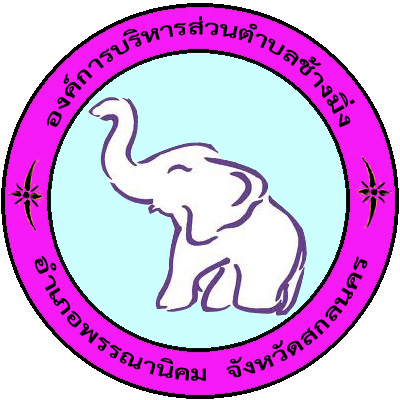 รายงานผลการติดตามและประเมินผลแผนพัฒนาทองถิ่นสี่ปี่ (พ.ศ. ๒๕๖๑-๒๕๖๔) ประจําปีงบประมาณ พ.ศ. ๒๕๖๑(ห้วง   เมษายน  ๒๕๖1 -  กันยายน  ๒๕๖๑)ขององค์การบริหารส่วนตำบลช้างมิ่งโดยคณะกรรมการติดตามแลประเมินผลแผนพัฒนาองค์การบริหารส่วนตำบลช้างมิ่ง  หมู่ที่ ๕  ตำบลช้างมิ่ง  อำเภอพรรณานิคม  จังหวัดสกลนคร  ๔๗๑๓๐  โทรศัพท์/โทรสาร ๐๔๒ – ๑๖๕๖๐๗คํานํา ระเบียบกระทรวงมหาดไทยวาด้วยการจัดทําแผนพัฒนาองค์กรปกครองสวนทองถิ่น (ฉบับที่ ๒) พ.ศ. ๒๕๕๙ ขอ ๑๓ (๓) กําหนดให้องค์กรปกครองสวนทองถิ่น รายงานและเสนอความเห็นซึ่งได้จากการติดตามและ ประเมินผลแผนพัฒนาต่อผู้บริหารทองถิ่น เพื่อผู้บริหารทองถิ่นเสนอตอสภาทองถิ่น และคณะกรรมการพัฒนา ทองถิ่น พรอมทั้งประกาศผลการติดตามและประเมินผลแผนพัฒนาให้ประชาชนในทองถิ่นทราบในที่เปิดเผย ภายในสิบหาวันนับแต่วันรายงานผลและเสนอความเห็นดังกล่าว และตองปิดประกาศไว้เป็นเวลาไม่น้อยกว่าสามสิบวัน โดยอย่างน้อยปีละสองครั้งภายในเดือนเมษายน และภายในเดือนตุลาคมของทุกปี คณะกรรมการติดตามและประเมินผลแผนพัฒนาทองถิ่น หวังเป็นอย่างยิ่งวารายงานการติดตามและประเมินผลแผนพัฒนาทองถิ่นฉบับนี้ จะเป็นเครื่องมือสําคัญที่ช่วยในการปรับปรุงประสิทธิภาพในการดําเนินงาน และเป็นตัวชี้วัดวาผลการดําเนินงานบรรลุตามเป้าหมายหรือไม่สามารถนําไปสู่ความสําเร็จ     ตามแผนงาน/โครงการ ที่กําหนดไว้หรือไม่ อีกทั้ง ยังเป็นการตรวจสอบการใช้จ่ายงบประมาณได้อีกทางหนึ่งด้วย ซึ่งผลที่ได้จากการติดตาม และประเมินผลนี้ ถือเป็นข้อมูลยอนกลับที่สามารถนําไปปรับปรุง แก้ไข พัฒนา และใช้ในการตัดสินใจได้เป็นอย่างดี คณะกรรมการติดตามและประเมินผลแผนพัฒนาท้องถิ่น ขอขอบคุณผู้ที่มีสวนเกี่ยวข้องในการให้ข้อมูล ขอคิดเห็น ขอเสนอแนะ การตอบแบบสอบถาม ซึ่งทําให้รายงานการติดตามและประเมินผลแผนพัฒนาท้องถิ่นเล่มนี้สําเร็จลุลวงตามวัตถุประสงค์ 													คณะกรรมการติดตามและประเมินผลแผนพัฒนา องค์การบริหารส่วนตำบลช้างมิ่งตุลาคม  ๒๕๖๑สารบัญ ๑ ส่วนที่ ๑ บทนํา ……………………….. ปัจจุบันการติดตามและประเมินผลนับว่ามีความสำคัญและจำเป็นต่อการบริหารงานเป็น  อย่างยิ่ง  เนื่องจากการติดตามและประเมินผลเป็นการประเมินผลงานการปฏิบัติงานของปีที่ผ่านมา  ว่ามีความสอดคล้องกับแผนงานที่ได้วางเอาไว้หรือไม่  รวมทั้งการมีส่วนร่วมของภาคประชาชนอย่างแท้จริง  องค์การบริหารส่วนตำบลช้างมิ่ง  ในฐานะองค์กรปกครองส่วนท้องถิ่นมีภาระหน้าที่ที่จะต้องให้การบริการแก่ประชาชนในชุมชน  จึงจำเป็นที่จะต้องมีการจัดทำแผนติดตามและประเมินผล  เพื่อวัดถึงประสิทธิภาพ  ประสิทธิผลของการดำเนินการในด้านต่าง ๆ เพื่อใช้เปรียบเทียบการทำงานของปีที่ผ่านมาอีกด้วยทั้งนี้  ระเบียบกระทรวงมหาดไทยว่าด้วยการจัดทำแผนพัฒนาขององค์กรปกครองส่วนท้องถิ่น พ.ศ. 2548  ได้กำหนดให้องค์การปกครองส่วนท้องถิ่น  ต้องจัดทำแผนยุทธศาสตร์การพัฒนา แผนพัฒนาสามปี และแผนการดำเนินงาน  เพื่อเป็นเครื่องมือในการใช้งบประมาณ  วัสดุ  อุปกรณ์  และทรัพยากรต่าง ๆ  ได้อย่างมีประสิทธิภาพและประสิทธิผล  มีความโปร่งใส  เกิดประโยชน์สูงสุดแก่ท้องถิ่นและตอบสนองความต้องการของประชาชน  ถึงแม้ว่าองค์กรปกครองส่วนท้องถิ่นจะมีแผนพัฒนาท้องถิ่นที่ดีสักเพียงไรก็ตามแต่หากไม่สามารถบ่งชี้ถึงผลการดำเนินงานที่เกิดขึ้นได้  ก็ไม่สามารถที่จะบ่งบอกความสำเร็จของแผนพัฒนาท้องถิ่นได้  ดังนั้น องค์กรปกครองส่วนท้องถิ่น จึงต้องมีเครื่องมือที่สำคัญในการตรวจสอบการดำเนินงานว่าเป็นไปตามวัตถุประสงค์หรือบรรลุเป้าหมายหรือไม่  อย่างไร  ซึ่ง “ระบบติดตาม” และ ”ระบบประเมินผล” จะเป็นเครื่องมือในการนำข้อมูลต่าง ๆ มาปรับปรุงแก้ไขเพิ่มเติมหรือแม้แต่ยุติการดำเนินงาน1.1  ความสำคัญของการติดตามและประเมินผล การติดตามและประเมินผลแผนพัฒนา เป็นเครื่องมือที่จำเป็นในการปรับปรุงประสิทธิภาพของโครงการที่ดำเนินการอยู่  โดยที่การติดตาม  หมายถึง  กิจกรรมภายในโครงการซึ่งถูกออกแบบมาเพื่อให้ข้อมูลป้อนกลับเกี่ยวกับการดำเนินโครงการ/กิจกรรม  ปัญหาที่กำลังเผชิญอยู่  ประสิทธิภาพของวิธีการดำเนินงาน ให้ลุล่วง  ค่าใช้จ่ายโครงการ/กิจกรรมสูงเกินกว่าที่กำหนดไว้  กลุ่มเป้าหมายหลักของโครงการ/กิจกรรมไม่ได้รับประโยชน์หรือได้รับน้อยกว่าที่ควรจะเป็น  เกิดปัญหาในการควบคุมคุณภาพของการดำเนินงาน  เสียเวลา ในการตรวจสอบความขัดแย้งในการปฏิบัติงานภายในหน่วยงานหรือระหว่างหน่วยงาน  กลุ่มเป้าหมายที่ได้รับประโยชน์จากโครงการ/กิจกรรม  การประเมินผล  คือ การตรวจสอบผลการดำเนินงานในระหว่างที่กำลังดำเนินการหรือภายหลังที่การดำเนินการสำเร็จเสร็จสิ้นไปแล้ว ซึ่งการประเมินผลเป็นสิ่งจำเป็นเช่นเดียวกับการติดตามการประเมินผลแผนงานจะเป็นการบ่งชี้ว่าแผนงานที่กำหนดไว้ได้มีการปฏิบัติหรือไม่  อย่างไร  อันเป็นตัวชี้วัดว่าแผนงานที่ได้ดำเนินการไปแล้วนั้นให้ผลเป็นอย่างไร  นำไปสู่ความสำเร็จตามแผนงานที่กำหนดไว้หรือไม่  ซึ่งผลที่ได้จากการติดตามและประเมินผลถือว่าเป็นข้อมูลย้อนกลับที่สามารถนำไปใช้ในการปรับปรุงและตัดสินใจในการจัดทำแผนพัฒนาท้องถิ่นต่อไป๑.๒ วัตถุประสงค์ของการติดตามและประเมินผล ๑. เพื่อให้ทราบผลการดําเนินงานขององค์การบริหารส่วนตำบลช้างมิ่ง  สําหรับการจัดบริการสาธารณะ ในครึ่งปีแรกของปีงบประมาณ พ.ศ.๒๕๖1 ตามแผนพัฒนาทองถิ่นสี่ปี (พ.ศ.๒๕๖1 - พ.ศ.๒๕๖4) ๒ ๒. เพื่อรายงานผลการติดตามและประเมินผลแผนพัฒนาทองถิ่นสี่ปี (พ.ศ.๒๕๖1 - พ.ศ.๒๕๖4)        ในครึ่งปีแรกของปีงบประมาณ พ.ศ.๒๕๖1 ต่อผู้บริหาร เพื่อให้ผู้บริหารรายงานผลการดําเนินงานต่อสภาองค์การบริหารส่วนตำบลฯ คณะกรรมการพัฒนาองค์การบริหารส่วนตำบล  และประกาศให้ประชาชนในท้องถิ่นทราบ๓. เพื่อให้ผู้บริหารนําข้อเสนอแนะของประชาชน และคณะกรรมการติดตามและประเมินผลแผนพัฒนาองค์การบริหารส่วนตำบล เป็นขอมูลในการปรับปรุง การแก้ไข และพัฒนาการดําเนินงานในปีงบประมาณถัดไป ๔. เพื่อวัดระดับความพึงพอใจของประชาชนต่อการดําเนินการตามยุทธศาสตร์การพัฒนาขององค์การบริหารส่วนตำบลช้างมิ่ง๑.๓ ขั้นตอนการติดตามและประเมินผล ๑. คณะกรรมการติดตามและประเมินผลแผนพัฒนาทองถิ่นรวมประชุมเพื่อกําหนดกรอบแนวทางและ วิธีการติดตามและประเมินผลแผนพัฒนาทองถิ่นสี่ปี่ (พ.ศ.๒๕๖1 - พ.ศ.๒๕๖4) โดยการกําหนดกรอบ แนวทาง วิธีการ และห้วงเวลา ๒. ดําเนินการติดตามประเมินผลแผนพัฒนาทองถิ่นสี่ปี (พ.ศ.๒๕๖1 - พ.ศ.๒๕๖4) ตามกรอบ แนวทาง วิธีการ และห้วงเวลาที่กําหนด โดยสามารถติดตามและประเมินผลได้ตลอดระยะเวลา ๓. รายงานผลและเสนอความเห็นซึ่งได้จากการติดตามและประเมินผลแผนพัฒนาทองถิ่นสี่ปี         (พ.ศ.๒๕๖1 - พ.ศ. ๒๕๖4) ต่อผู้บริหารองค์การบริหารส่วนตำบลช้างมิ่ง เพื่อผู้บริหารองค์การบริหารส่วนตำบล  ช้างมิ่ง  เสนอต่อสภาองค์การบริหารส่วนตำบลช้างมิ่ง และคณะกรรมการพัฒนาองค์การบริหารส่วนตำบล  ช้างมิ่ง พร้อมทั้งประกาศผลการติดตามและประเมินผล แผนพัฒนาทองถิ่นสี่ปี (พ.ศ.๒๕๖1 -        พ.ศ.๒๕๖4) ให้ประชาชนในองค์การบริหารส่วนตำบลช้างมิ่งทราบในที่เปิดเผย ภายในสิบหาวัน นับแต่วันรายงานผลและเสนอความเห็นดังกล่าว และต้องปิดประกาศไว้เป็นระยะเวลาไม่น้อยกว่า สามสิบวัน โดยอย่างน้อยปีละสองครั้ง ภายในเดือนเมษายนและภายในเดือนตุลาคมของทุกปี ๑.๔ เครื่องมือการติดตามและประเมินผล เครื่องมือที่ใช้ในการดําเนินการครั้งนี้  ได้แก่  ๑. แบบสํารวจ แบ่งเป็น  	๑.๑ แบบ ๓/๒ แบบประเมินความพึงพอใจต่อผลการดําเนินงานขององค์การบริหารส่วนตำบลช้างมิ่งในภาพรวม แบ่งออกเป็น ๓ ส่วน คือ 		ส่วนที่ ๑ เป็นคําถามเกี่ยวกับข้อมูลทั่วไปของประชาชน ได้แก่ เพศ อายุ การศึกษา และอาชีพหลัก ลักษณะของขอความเป็นแบบสํารวจรายการ (Check List) 		ส่วนที่ ๒ เป็นคําถามเกี่ยวกับความพึงพอใจต่อการดําเนินงานขององค์การบริหารส่วนตำบลช้างมิ่ง โดยภาพรวม ลักษณะของคําถามเป็นแบบมาตราส่วนประมาณคา (Rating Scale) ๓ ระดับ จํานวน ๙ ข้อ มีเกณฑ์การ ให้คะแนน คือ ระดับ 	พอใจมาก     		มีค่าเท่ากับ  ๓ 		ระดับ	พอใจ 		มีค่าเท่ากับ  ๒ 	ระดับ	ไม่พอใจ   	มีค่าเท่ากับ  ๑๓ 	                              ๒.๕๑ - ๓.๐๐  			      พอใจมาก 			๑.๕๑ - ๒.๕๐  			พอใจ 			๑.๐๐ - ๑.๕๐  			ไม่พอใจ ส่วนที่ ๓ ความคิดเห็นและขอเสนอแนะ เป็นแบบเขียนตอบปลายเปิด ให้ผู้ตอบแบบประเมิน ๑.๒ แบบ ๓/๓ แบบประเมินความพึงพอใจตอผลการดําเนินงานขององค์การบริหารส่วนตำบลช้างมิ่งในแต่ละยุทธศาสตร์ แบ่งออกเป็น ๓ ส่วน คือ ส่วนที่ ๑ เป็นคําถามเกี่ยวกับข้อมูลทั่วไปของประชาชน ได้แก่ เพศ อายุ การศึกษา และอาชีพหลัก ลักษณะของขอความเป็นแบบสํารวจรายการ (Check List) ส่วนที่ ๒ เป็นคําถามเกี่ยวกับความพึงพอใจต่อการดําเนินงานขององค์การบริหารส่วนตำบลช้างมิ่ง  แยกเป็นรายยุทธศาสตร์การพัฒนา จํานวน 8 ยุทธศาสตร์ ลักษณะของคําถามเป็นแบบมาตราส่วนประมาณคา (Rating Scale) ๓ ระดับ จํานวน ๙ ข้อ มีเกณฑ์การให้คะแนน คือระดับ 	พอใจมาก 	มีค่าเท่ากับ  ๓ ระดับ 	พอใจ  		มีค่าเท่ากับ  ๒ ระดับ 	ไม่พอใจ  	มีค่าเท่ากับ  ๑ 			โดยแปลความหมายคาเฉลี่ย ดังนี้ 			ระดับ					ความหมาย			๒.๕๑ - ๓.๐๐  			พอใจมาก 			๑.๕๑ - ๒.๕๐  			พอใจ 			๑.๐๐ - ๑.๕๐  			ไม่พอใจ             ส่วนที่ ๓ ความคิดเห็นและขอเสนอแนะ เป็นแบบเขียนตอบปลายเปิด ให้ผู้ตอบแบบประเมิน ๒. การสัมภาษณ์ (Interviews) เป็นการสัมภาษณ์เดี่ยว หรือกลุ่ม ตามสถานการณ์ และใช้การสัมภาษณ์ แบบไม่เป็นทางการ (informal interviews) คล้าย ๆ กับการพูดคุยสนทนาอย่างไม่มีพิธีรีตอง ไม่เคร่งครัดใน ขั้นตอน และลําดับข้อความ เพื่อให้ประชาชนมีความเป็นกันเอง พูดคุยเรื่องราวต่าง ๆ ได้อย่างไม่กังวล ๓. เอกสารต่าง ๆ ที่เกี่ยวข้องกับแผนพัฒนาทองถิ่นสี่ปี (พ.ศ.๒๕๖1 - พ.ศ.๒๕๖4) ๑.๕ ประโยชน์ของการติดตามและประเมินผล 		๑. ทําให้ภารกิจต่าง ๆ ของบุคลากรในองค์การบริหารส่วนตำบลช้างมิ่ง  แต่ละคน แต่ละกอง มีความสอดคล้องกัน ประสานการทํางานให้เป็นองค์รวมของหน่วยงาน 		๒. สามารถทําให้เป้าหมายขององค์การบริหารส่วนตำบลช้างมิ่ง เกิดความสําเร็จตามเป้าหมายหลัก   มีความสอดคล้อง และเกิดประสิทธิภาพและประสิทธิผล 	๓. ทําให้วิธีการปฏิบัติดําเนินการไปแนวทางเดียวกัน 	๔. ช่วยให้การใช้ทรัพยากรต่าง ๆ เกิดความประหยัด คุ้มค่า ไม่เสียประโยชน์		๕. สามารถรักษาคุณภาพของงาน หรือภารกิจให้เป็นไปตามวัตถุประสงค์ของโครงการ กิจกรรม และ ประชาชนพึงพอใจเมื่อได้รับการบริการ 			๖. นอกจากนี้ยังสามารถกําหนดมาตรการต่าง ๆ สําหรับการปรับปรุง แก้ไข และป้องกันความผิดพลาดที่ จะเกิดขึ้นได้ 4 ส่วนที่ ๒ การติดตามและประเมินผล ……………………….. ผลการติดตามและประเมินผลแผนพัฒนาแบบที่  1  การกำกับการจัดทำแผนยุทธศาสตร์ขององค์กรปกครองส่วนท้องถิ่นคำชี้แจง  :  แบบที่  1  เป็นแบบประเมินตนเองในการจัดทำแผนยุทธศาสตร์ขององค์กรปกครองส่วนท้องถิ่น โดยจะทำการประเมินและรายงานทุก ๆ ครั้ง หลังจากที่องค์กรปกครองส่วนท้องถิ่นได้ประกาศใช้แผนยุทธศาสตร์แล้วชื่อองค์กรปกครองส่วนท้องถิ่น  องค์การบริหารส่วนตำบลช้างมิ่ง5คำชี้แจง  :  แบบที่  2  แบบประเมินตนเอง  โดยมีวัตถุประสงค์เพื่อติดตามผลการดำเนินงานตามแผนยุทธศาสตร์ขององค์กรปกครองส่วนท้องถิ่นภายใต้แผนพัฒนาท้องถิ่นสี่ปี (พ.ศ. 2561-2564) โดยมีกำหนดระยะเวลาในการติดตามและรายงานดำเนินงานทุก ๆ 3 เดือน (รายไตรมาส) และทุก ๆ 6 เดือน เริ่มตั้งแต่ เดือน ตุลาคม 2560 - เดือน กันยายน 2561ส่วนที่  1    ข้อมูลทั่วไป.1   ชื่อองค์กรปกครองส่วนท้องถิ่น องค์การบริหารส่วนตำบลช้างมิ่ง 2.  รายงานผลการดำเนินงานรายไตรมาส(1)  ไตรมาสที่  1	เดือน ตุลาคม 2560 - เดือน ธันวาคม 2560	(2)  ไตรมาสที่  2  	เดือน มกราคม 2561 - เดือน มีนาคม 2561(3)  ไตรมาสที่  3  	เดือน  เมษายน 2561 - เดือน มิถุนายน 2561		(4)  ไตรมาสที่  4  	เดือน กรกฏาคม  2561 - เดือน กันยายน 2561  รายงานผลการดำเนินงาน ระยะเวลา  6  เดือน		เดือน ตุลาคม  2560 - เดือน มีนาคม  2561  		เดือน เมษายน  2561 - เดือน กันยายน  2561    6ส่วนที่  2  ผลการดำเนินงานตามแผนพัฒนาท้องถิ่นสี่ปี  3. จำนวนโครงการและงบประมาณตามแผนพัฒนาท้องถิ่นสี่ปี พ.ศ. 2561 - 2564 หมายเหตุ    โครงการตามแผนพัฒนาท้องถิ่นสี่ปี พ.ศ. 2561 – 2564  ประจำปีงบประมาณ 2561	   จำนวน   354     โครงการ                     โครงการตามแผนพัฒนาท้องถิ่นสี่ปี พ.ศ. 2561 - 2564  เพิ่มเติม ครั้งที่ 1  1/2561  	    จำนวน    27     โครงการ74. จำนวนโครงการและงบประมาณตามแผนยุทธศาสตร์การพัฒนาจังหวัดสกลนคร8.5  ผลการดำเนินงานตามแผนพัฒนาท้องถิ่นสี่ พ.ศ. 2561 – 2564 (ประจำปีงบประมาณ 2561)หมายเหตุ    โครงการตามแผนพัฒนาท้องถิ่นสี่ปี พ.ศ. 2561 – 2564  ประจำปีงบประมาณ 2561	   จำนวน   354     โครงการ                โครงการตามแผนพัฒนาท้องถิ่นสี่ปี พ.ศ. 2561 - 2564  เพิ่มเติม ครั้งที่ 1  1/2561  	    จำนวน    27     โครงการ96. การเบิกจ่ายประจำปีงบประมาณ พ.ศ. 2561   10ส่วนที่ 4  ปัญหาและอุปสรรคในการปฏิบัติงาน11แบบที่  1/3     แบบประเมินผลการดำเนินงานตามแผนยุทธศาสตร์คำชี้แจง  :  แบบที่ 3/1 แบบประเมินตนเอง  	โดยมีวัตถุประสงค์เพื่อใช้ประเมินผลการดำเนินงานขององค์กรปกครองส่วนท้องถิ่นตามยุทธศาสตร์ที่กำหนดไว้และมีกำหนดระยะเวลาในการรายงานปีละ 2 ครั้ง  เดือน  เมษายน  และ เดือน ตุลาคม ของทุก ปีส่วนที่ 1  ข้อมูลทั่วไป1.  ชื่อองค์กรปกครองส่วนท้องถิ่น   องค์การบริหารส่วนตำบลช้างมิ่ง2.   วัน/เดือน/ปี ที่รายงาน วันที่  31  มีนาคม 2561ส่วนที่ 2  ยุทธศาสตร์การพัฒนาและโครงการในปีงบประมาณ พ.ศ. 25613.  ยุทธศาสตร์และจำนวนโครงการที่ปรากฏอยู่ในแผน  และจำนวนโครงการที่ได้ปฏิบัติหมายเหตุ    โครงการตามแผนพัฒนาท้องถิ่นสี่ปี พ.ศ. 2561 – 2564  ประจำปีงบประมาณ 2561   จำนวน   354  โครงการ                โครงการตามแผนพัฒนาท้องถิ่นสี่ปี พ.ศ. 2561 - 2564  เพิ่มเติม ครั้งที่ 1  1/2561     จำนวน   27  โครงการ12ส่วนที่  ๓ ผลการวิเคราะห์การติดตามและประเมินผล ………………………………………	การติดตามและประเมินผลครั้งนี้มีวัตถุประสงค์ 	1) เพื่อให้ทราบผลการดําเนินงานขององค์การบริหารส่วนตำบลตําบลช้างมิ่ง สําหรับการจัดบริการสาธารณะ ตามแผนพัฒนาท้องถิ่นสี่ปี (พ.ศ. ๒๕๖๑ - พ.ศ. ๒๕๖๔)	2) เพื่อรายงานผล การติดตามและประเมินผลแผนพัฒนาท้องถิ่นสี่ปี (พ.ศ.๒๕๖๑ - พ.ศ.๒๕๖๔)        ต่อผู้บริหาร เพื่อให้ผู้บริหารรายงาน ผลการดําเนินงานต่อสภา อบต. ฯ คณะกรรมการพัฒนา อบต. และประกาศให"ประชาชนในท้องถิ่นทราบ 	3) เพื่อให้ผู้บริหารนําข้อเสนอแนะของประชาชน และคณะกรรมการติดตามและประเมินผลแผนพัฒนา อบต. เป็นข้อมูลในการปรับปรุงการ แก้ไข และพัฒนาการดําเนินงานในปีงบประมาณถัดไป 	๔) เพื่อวัดระดับความพึงพอใจ ของประชาชนต่อการดําเนินการตามยุทธศาสตร์การพัฒนาขององค์การบริหารส่วนตำบลช้างมิ่ง (ห้วงแรก ๑ พฤษภาคม ๒๕๖1 – ๓๐ กันยายน ๒๕๖๑) ซึ่งคณะกรรมการติดตามและประเมินผลได้สํารวจความพึงพอใจตามแบบทั้งปลาย ปิดและปลายเปิด การสังเกตการณ์ การสัมภาษณ์ การสนทนา และนําข้อมูลมาวิเคราะห์ รายละเอียด ดังนี้ ๓.๑ วิเคราะห์เชิงปริมาณ 				จากการประชุมสัมมนาประชาคมเพื่อจัดทําแผนพัฒนาท้องถิ่นสี่ปี (พ.ศ.๒๕๖๑ - พ.ศ.๒๕๖๔) ระดับตําบล  ในวันที่ ๑๘ ตุลาคม ๒๕๕๙ มีคณะกรรมการพัฒนาองค์การบริหารส่วนตำบลช้างมิ่ง ร่วมกับตัวแทนประชาชนเข้าร่วมประชุมสัมมนาประชาคมเพื่อจัดทําแผนพัฒนาท้องถิ่นสี่ปี (พ.ศ.๒๕๖๑ - พ.ศ.๒๕๖๔) จํานวน 400 คน แยก เป็นตัวแทนหมู่บ้านในเขตตำบลช้างมิ่ง  การจัดประชุมสัมมนาประชาคมเพื่อจัดทําแผนพัฒนาท้องถิ่นสี่ปี (พ.ศ.๒๕๖๑ - พ.ศ.๒๕๖๔) เป็นการดําเนินการตามหนังสือกระทรวงมหาดไทย ด่วนที่สุด ที่ มท ๐๘๑๐.3/ว 5797  ลงวันที่ 10 ตุลาคม ๒๕๕๙ เรื่อง ซักซ้อมแนวทางการจัดทําและประสานแผนพัฒนาท้องถิ่นสี่ปี (พ.ศ.๒๕๖๑ - พ.ศ.๒๕๖๔) ขององคกรปกครองส่วนท้องถิ่น ตามระเบียบกระทรวงมหาดไทยว่าด้วยการจัดทําแผนพัฒนาขององค์กรปกครองส่วนท้องถิ่น (ฉบับที่ 2) พ.ศ. 2559 ซึ่งมีการกําหนดสัดส่วนผู้เข้าร่วมประชุม เช่น   กลุ่มพลังมวลชนต่าง ๆ กลุ่มอาชีพ ตัวแทนส่วนราชการ ในพื้นที่ ปราชญ์ชาวบ้าน ตัวแทนร้านค้าหรือกลุ่มธุรกิจ  ผู้นําชุมชน กรรมการกองทุนหมู่บ้าน ตัวแทนผู้สูงอายุ ตัวแทนเยาวชน อสม. อปพร. เป็นต้น รายละเอียดของแผนพัฒนาทองถิ่นสี่ปี (พ.ศ. ๒๕๖๑ - พ.ศ. ๒๕๖๔)องค์การบริหารส่วนตำบลช้างมิ่ง ได้จัดทําแผนพัฒนาทองถิ่นสี่ปี (พ.ศ.๒๕๖๑ - พ.ศ.๒๕๖๔)  ตามกระบวนการที่บัญญัติไว"ในระเบียบกระทรวงมหาดไทยว่าด้วยการจัดทําแผนพัฒนาองค์กรปกครองส่วนท้องถิ่น พ.ศ. ๒๕๔๘ แก้ไขเพิ่มเติมถึง (ฉบับที่ ๒) พ.ศ. 2559 โดยผ่านการมีส่วนร่วมของประชาชน เช่น การจัดเวทีประชาคม เพื่อรับ ฟังปัญหาและความต้องการที่แท้จริงของประชาชนในพื้นที่ ก่อนนํามาจัดทําโครงการเพื่อพัฒนาพื้นที่ ที่บรรจุไว้ใน แผนพัฒนาท้องถิ่นสี่ปี (พ.ศ.๒๕๖๑ - พ.ศ.๒๕๖๔) ต่อไป  องค์การบริหารส่วนตำบลช้างมิ่ง  ได้ประกาศใช้แผนพัฒนาทองถิ่นสี่ปี (พ.ศ.๒๕๖๑ - พ.ศ.๒๕๖๔) เมื่อวันที่ 30 ธันวาคม ๒๕๕๙ โดยได้กําหนดโครงการที่จะดําเนินการตามแผนพัฒนาท้องถิ่นสี่ปี (พ.ศ.๒๕๖๑ - พ.ศ.๒๕๖๔) จากรายงานผลจากระบบสารสนเทศเพื่อการวางแผน (e-plan) ดังนี้ 	13	๑) จํานวนโครงการและงบประมาณ  ตาราง  ๒๑  จํานวนโครงการและงบประมาณ 	๒) จํานวนโครงการตามยุทธศาสตร์การพัฒนา  ตาราง  ๒๒ จํานวนโครงการตามยุทธศาสตร์การพัฒนา 14 ๓) จํานวนงบประมาณตามยุทธศาสตร์การพัฒนา  ตาราง  ๒๓ จํานวนงบประมาณตามยุทธศาสตร์การพัฒนา15การบริหารงบประมาณประจําปี งบประมาณ พ.ศ. ๒๕๖๑ (ห้วง ๑ พฤษภาคม ๒๕๖1-๓๐ กันยายน ๒๕๖๑)  		แผนพัฒนาท้องถิ่นสี่ปี (พ.ศ. ๒๕๖1 – ๒๕๖4) องค์การบริหารส่วนตำบลช้างมิ่ง ได้กำหนดแผนงาน/โครงการทั้งหมด 1,416 โครงการ งบประมาณ 1,867,739,144 บาท ในปีงบประมาณ พ.ศ.๒๕๖1 จํานวน 354 โครงการ งบประมาณ 466,934,786 บาท นํามาจัดทําข้อบัญญัติงบประมาณรายจ่ายประจําปี งบประมาณ พ.ศ. ๒๕๖1 จํานวน 102 โครงการ คิดเป็นร้อยละ 28.81 งบประมาณ 45,114,800 บาท คิดเป็นร้อยละ 9.66			๑) จํานวนโครงการจากแผนพัฒนาที่นํามาบรรจุในข้อบัญญัติงบประมาณรายจ่าย ประจําปีงบประมาณ พ.ศ. ๒๕๖1		ตาราง ๒๔ จํานวนโครงการจากแผนพัฒนาที่นํามาบรรจุในข้อบัญญัติงบประมาณรายจ่ายประจําปีงบประมาณ พ.ศ. ๒๕๖1 		๒) จํานวนโครงการ และงบประมาณที่นํามาบรรจุในข้อบัญญัติงบประมาณรายจ่ายประจําปีงบประมาณ พ.ศ. ๒๕๖1 แยกตามยุทธศาสตร์การพัฒนา	ตาราง  ๒๕ จํานวนโครงการ และงบประมาณที่นํามาบรรจุในข้อบัญญัติงบประมาณรายจ่าย ประจําปีงบประมาณ พ.ศ. ๒๕๖1 แยกตามยุทธศาสตร์การพัฒนา16 		๓) รายงานสรุปผลการดําเนินงาน  ประจําปีงบประมาณ พ.ศ. ๒๕๖1 แยกตามยุทธศาสตร์การพัฒนา ตาราง  ๒6 รายงานสรุปผลการดําเนินงาน  ประจําปีงบประมาณ พ.ศ. ๒๕๖1  17 รายงานผลจากระบบสารสนเทศเพื่อการวางแผน (e-plan) ยังมีข้อมูลไม่ครบถ้วน เนื่องจากเจ้าหน้าที่หน่วยงานคลังที่รับผิดชอบในการบันทึกข้อมูลการจัดซื้อจัดจ้างผ่านระบบสารสนเทศเพื่อการวางแผน (e-plan) ยัง ไม่ได้บันทึกข้อมูลทําให้ได้รายงานผลที่ไม่เป็นปัจจุบัน 	การสํารวจความพึงพอใจของประชาชนต่อผลการดําเนินงานขององค์การบริหารส่วนตำบลช้างมิ่ง ประจําปี งบประมาณ พ.ศ. ๒๕๖๑  ห้วง (๑ ตุลาคม  ๒๕๖๐ - ๓๐ เมษายน ๒๕๖๑)  ๑) การเก็บข้อมูลตามแบบ ๓/๒ แบบประเมินความพึงพอใจต่อผลการดําเนินงานขององค์การบริหารส่วนตำบลช้างมิ่งในภาพรวม  แบบประเมินความพึงพอใจต่อผลการดําเนินงานขององค์การบริหารส่วนตำบลช้างมิ่งในภาพรวม แบ่งเป็น ๒ ตอน จากประชาชนกลุ่มตัวอย่างในเขตองค์การบริหารส่วนตำบลช้างมิ่ง จํานวน ๑๐๐ คนระหว่างวันที่ ๒๕ – ๒๖ เมษายน ๒๕๖๑ ได้ผลการประเมิน ดังนี้ ๑. ข้อมูลทั่วไปเกี่ยวกับผู้ตอบแบบประเมิน โดยหาค่าจํานวนและสถิติร้อยละ (Percentage) ๒. ข้อมูลระดับความพึงพอใจของผู้ตอบแบบประเมิน โดยหาค่าเฉลี่ย (Mean) คําถามเป็นแบบมาตราส่วน ประมาณค่า (Rating Scale) ๓ ระดับ จํานวน ๙ ข้อ มีเกณฑ์การให้คะแนน คือ ระดับ 	พอใจมาก 	มีค่าเท่ากับ  ๓ ระดับ 	พอใจ 		มีค่าเท่ากับ  ๒ ระดับ 	ไม่พอใจ   	มีค่าเท่ากับ  ๑ 	โดยแปลความหมายค่าเฉลี่ย ดังนี้ 			ระดับ					ความหมาย			๒.๕๑ - ๓.๐๐  			พอใจมาก 			๑.๕๑ - ๒.๕๐  			พอใจ 			๑.๐๐ - ๑.๕๐  			ไม่พอใจ18ผลการวิเคราะห์ข้อมูล ดังนี้ 	๑. ผลการวิเคราะห์ข้อมูลทั่วไปของผู้ตอบแบบประเมิน ตาราง ๒7 จํานวนและร้อยละของข้อมูลทั่วไปของผู้ตอบแบบระเมิน 19		จากตารางที่ ๒7  พบว่า  ผู้ตอบแบบประเมินเป็นเพศหญิง จํานวน 59 คน เพศชาย จํานวน 41 คน  อายุของผู้ตอบแบบประเมินส่วนใหญ่ อายุ  ๕๑-๖๐  ปี  คิดเป็นร้อยละ ๓2.๐๐ รองลงมาอายุ  ๔๑-๕๐ ปี คิดเป็น ร้อยละ ๒๗.๐๐ รองลงมาอายุมากกว่า ๖๐ ปี คิดเป็นร้อยละ ๑๖.๐๐  รองลงมาอายุ ๒๑-๓๐ ปี  คิดเป็นร้อยละ 10.๐๐ รองลงมาอายุ ๓๑-๔๐ ปี คิดเป็นร้อยละ 9.๐๐ และอายุต่ำกว่า ๒๐ ปี  คิดเป็นร้อยละ 5.๐๐ ระดับ การศึกษาของผู้ตอบแบบประเมินส่วนใหญ่ ประถมศึกษา คิดเป็นร้อยละ 80.๐๐ รองลงมาเป็นมัธยมศึกษาหรือ เทียบเท่า คิดเป็นร้อยละ ๑5.๐๐ รองลงมาเป็นอนุปริญญาตรี หรือเทียบเท่า  คิดเป็นร้อยละ  ๔.๐๐ และ การศึกษาปริญญาตรี คิดเป็นร้อยละ ๑.๐๐ ส่วนการศึกษาสูงกว่าปริญญาตรีและอื่น ๆ ไม่มีประชากรกลุ่มตัวอย่าง อาชีพหลักของผู้ตอบแบบประเมินส่วนใหญ่ อาชีพเกษตรกร คิดเป็นร้อยละ 53.๐๐ รองลงมาเป็นนักเรียน นักศึกษา คิดเป็นร้อยละ  17.๐๐ รองลงมารับจ้างทั่วไป คิดเป็นร้อยละ  ๑๖.๐๐ รองลงมาเป็นค้าขาย ธุรกิจ ส่วนตัว คิดเป็นร้อยละ  9.๐๐ รองลงมาเป็นเอกชน/รัฐวิสาหกิจ คิดเป็นร้อยละ ๔.๐๐ และรับราชการ คิดเป็นร้อยละ 1.๐๐ ส่วนอาชีพอื่น ๆ ไม่มีประชากรกลุ่มตัวอย่างผลการวิเคราะห์ความพึงพอใจของประชาชนที่มีต่อการดําเนินงาน ขององค์การบริหารส่วนตำบลช้างมิ่ง ประจําปีงบประมาณ พ.ศ. ๒๕๖๑ ในภาพรวม ตาราง  ๒8  ค่าเฉลี่ย และระดับความพึงพอใจของประชาชนที่มีต่อการดําเนินงาน ขององค์การบริหารส่วนตำบลช้างมิ่ง  ประจําปีงบประมาณ พ.ศ. ๒๕๖๑ (ห้วง ๑ ตุลาคม  ๒๕๖๐ – ๓๐ เมษายน ๒๕๖๑) ในภาพรวม 20 จากตารางที่ ๒8 พบว่า ความพึงพอใจของประชาชนที่มีต่อการดําเนินงานขององค์การบริหารส่วนตำบลช้างมิ่งในภาพรวม อยู่ในระดับพอใจมาก (ค่าเฉลี่ย =  ๒.61)  เมื่อพิจารณาเป็นรายข้อ โดยเรียงลําดับจากค่าเฉลี่ยมากไป น้อย ดังนี้ ข้อ ๓ มีการเปิดโอกาสให้ประชาชนแสดงความคิดเห็นในโครงการ/กิจกรรม (ค่าเฉลี่ย = ๒.๗9)ข้อ ๗  ผลการดําเนินโครงการ/กิจกรรมนําไปสู่การแก้ไขปัญหาของประชาชนในท้องถิ่น(ค่าเฉลี่ย = ๒.69) ข้อ ๑ มีการเปิดโอกาสให้ประชาชนมีส่วนร่วมในโครงการ/กิจกรรม (ค่าเฉลี่ย = ๒.67) ข้อ ๙ ประโยชน์ที่ประชาชนได้รับจากการดําเนินโครงการ/กิจกรรม (ค่าเฉลี่ย = ๒.66) ข้อ ๕ มีการเปิดโอกาสให้ประชาชนตรวจสอบการดําเนิน โครงการ/กิจกรรม (ค่าเฉลี่ย = ๒.๖5) ข้อ ๘ การแก้ไขปัญหา และการตอบสนองความต้องการประชาชนข้อ     (ค่าเฉลี่ย = ๒.64) ข้อ ๔  มีการรายงานผลการดําเนินงานของโครงการ/กิจกรรมให้ประชาชนทราบ (ค่าเฉลี่ย = ๒.57) ข้อ ๖ มีการดําเนินงานเป็นไปตามระยะเวลาที่กําหนด (ค่าเฉลี่ย = ๒.47) ข้อ ๒ มีการประชาสัมพันธ์ให้ ประชาชนรับรู้ข้อมูลของโครงการ/กิจกรรม (ค่าเฉลี่ย = ๒.๓2)๒) การเก็บข้อมูลตามแบบ ๓/๓ แบบประเมินความพึงพอใจต่อผลการดําเนินงานขององค์การบริหารส่วนตำบลช้างมิ่ง ในแต่ละยุทธศาสตร์ ผลการวิเคราะห์ความพึงพอใจของประชาชนที่มีต่อการดําเนินงาน ขององค์การบริหารส่วนตำบลช้างมิ่ง ประจําปีงบประมาณ พ.ศ. ๒๕๖๑ ในแต่ละยุทธศาสตร์ ตาราง ๒9  ค่าเฉลี่ย และระดับความพึงพอใจของประชาชนที่มีต่อการดําเนินงาน ขององค์การบริหารส่วนตำบลช้างมิ่ง ประจําปีงบประมาณ พ.ศ. ๒๕๖๑ (ห้วง ๑ ตุลาคม ๒๕60 – ๓๐ เมษายน ๒๕๖1) ยุทธศาสตร์การพัฒนาด้านโครงสร้างพื้นฐานจากตารางที่ ๒9 พบว่า ระดับความพึงพอใจของประชาชนที่มีต่อการดําเนินงานตามยุทธศาสตร์การพัฒนาด้านโครงสร้างพื้นฐาน โดยรวมอยู่ในระดับ พอใจมาก (ค่าเฉลี่ย = ๒.๕3) เมื่อพิจารณาเป็นรายข้อ ๓ อันดับ แรก ได้แก่ อันดับ ๑ มีการเปิดโอกาสให้ประชาชนมีส่วนร่วมในโครงการ/กิจกรรม  (ค่าเฉลี่ย = ๒.๙2) อันดับ ๒ มี ผลการดําเนินโครงการ/กิจกรรมนําไปสู่การแก้ไขปัญหาของประชาชนในท้องถิ่น (ค่าเฉลี่ย = ๒.๙1) และมีการเปิด โอกาสให้ประชาชนแสดงความคิดเห็นในโครงการ/กิจกรรม (ค่าเฉลี่ย = ๒.๕๗) ส่วนข้อที่มีความพึงพอใจน้อยที่สุด คือ มีการรายงานผลการดําเนินงานของโครงการ/กิจกรรมให้ประชาชนทราบ (ค่าเฉลี่ย = ๒.๒1) 21ตาราง 30 ค่าเฉลี่ย และระดับความพึงพอใจของประชาชนที่มีต่อการดําเนินงาน ขององค์การบริหารส่วนตำบลช้างมิ่ง ประจําปีงบประมาณ พ.ศ. ๒๕๖๑ (ห้วง ๑ ตุลาคม ๒๕60 – ๓๐ เมษายน ๒๕๖1) ยุทธศาสตร์การ พัฒนาด้านส่งเสริมคุณภาพชีวิต จากตารางที่ 30 พบว่า ระดับความพึงพอใจของประชาชนที่มีต่อการดําเนินงานตามยุทธศาสตร์การพัฒนาด้านส่งเสริมคุณภาพชีวิต โดยรวมอยู่ในระดับ พอใจมาก (ค่าเฉลี่ย = ๒.59) เมื่อ พิจารณาเป็นรายข้อ ๓ อันดับแรก ได้แก่ อันดับ ๑ มีประโยชน์ที่ประชาชนได้รับจากการดําเนินโครงการ/กิจกรรม (ค่าเฉลี่ย = ๒.๘4) อันดับ ๒ ผลการดําเนินโครงการ/กิจกรรมนําไปสู่การแก้ไขปัญหาของประชาชนในท้องถิ่น (ค่าเฉลี่ย = ๒.๗4) และมีการดําเนินงานเป็นไปตามระยะเวลาที่กําหนด (ค่าเฉลี่ย = ๒.๗2) ส่วนข้อที่มีความพึง พอใจน้อยที่สุด คือ มีการรายงานผลการดําเนินงานของโครงการ/กิจกรรมให้ประชาชนทราบ (ค่าเฉลี่ย = ๒.28)ตาราง ๓1 ค่าเฉลี่ยและระดับความพึงพอใจของประชาชนที่มีต่อการดําเนินงาน ขององค์การบริหารส่วนตำบลช้างมิ่ง  ประจําปีงบประมาณ พ.ศ. ๒๕๖1 (ห้วง ๑ ตุลาคม ๒๕60 – ๓๐ เมษายน ๒๕๖1) ยุทธศาสตร์การพัฒนาด้านการจัดระเบียบชุมชน สังคม และรักษาความสงบเรียบร้อย 22 จากตารางที่ ๓1 พบว่า ระดับความพึงพอใจของประชาชนที่มีต่อการดําเนินงานตามยุทธศาสตร์การ     พัฒนาด้านการจัดระเบียบชุมชน สังคม และรักษาความสงบเรียบร้อย โดยรวมอยู่ในระดับ พอใจมาก (ค่าเฉลี่ย = ๒.52) เมื่อพิจารณาเป็นราย ข้อ ๓ อันดับแรก ได้แก่ อันดับ ๑  มีผลการดําเนินโครงการ/กิจกรรมนําไปสู่การแก้ไขปัญหาของประชาชนใน ท้องถิ่น (ค่าเฉลี่ย = ๒.๗6) อันดับ ๒ มีการดําเนินงานเป็นไปตามระยะเวลาที่กําหนด (ค่าเฉลี่ย = ๒.๗1) และมีการเปิดโอกาสให้ประชาชนตรวจสอบการดําเนินโครงการ/กิจกรรม (ค่าเฉลี่ย = ๒.62) ส่วนข้อที่มีความพึงพอใจ น้อยที่สุด คือ มีการรายงานผลการดําเนินงานของโครงการ/กิจกรรมให้ประชาชนทราบ (ค่าาเฉลี่ย = ๒.19) 			ตาราง ๓2 ค่าเฉลี่ย และระดับความพึงพอใจของประชาชนที่มีต่อการดําเนินงาน ขององค์การบริหารส่วนตำบลช้างมิ่ง ประจําปีงบประมาณ พ.ศ. ๒๕๖1 (ห้วง ๑ ตุลาคม ๒๕60 – ๓๐ เมษายน ๒๕๖1) ยุทธศาสตร์การพัฒนาด้านการส่งเสริม การลงทุน พาณิชยกรรม และการท่องเที่ยวจากตารางที่ ๓2 พบว่า ระดับความพึงพอใจของประชาชนที่มีต่อการดําเนินงานตามยุทธศาสตร์การพัฒนาด้านการส่งเสริม การลงทุน พาณิชยกรรม และการท่องเที่ยว โดยรวมอยู่ในระดับ พอใจ (ค่าเฉลี่ย = ๒.47) เมื่อพิจารณาเป็น รายข้อ ๓ อันดับแรก ได้แก่ อันดับ ๑ ประโยชน์ที่ประชาชนได้รับจากการดําเนินโครงการ/กิจกรรม (ค่าเฉลี่ย = ๒. 79) อันดับ ๒ ผลการดําเนินโครงการ/กิจกรรมนําไปสู่การแก้ไขปัญหาของประชาชนในท้องถิ่น (ค่าเฉลี่ย = ๒.67) และการแก้ไขปัญหา และการตอบสนองความต้องการประชาชน (ค่าเฉลี่ย = ๒.57)  ส่วนข้อที่มีความพึงพอใจน้อย ที่สุด คือ มีการรายงานผลการดําเนินงานของโครงการ/กิจกรรมให้ประชาชนทราบ (ค่าเฉลี่ย = 2.17) 			ตาราง ๓3  ค่าเฉลี่ย และระดับความพึงพอใจของประชาชนที่มีต่อการดําเนินงาน ขององค์การบริหารส่วนตำบลช้างมิ่ง ประจําปีงบประมาณ พ.ศ. ๒๕๖1 (ห้วง ๑ ตุลาคม ๒๕60 – ๓๐ เมษายน ๒๕๖1) ยุทธศาสตร์การพัฒนาด้านการบริหารจัดการและอนุรักษ์ทรัพยากรธรรมชาติและสิ่งแวดล้อม23จากตารางที่ ๓3 พบว่า ระดับความพึงพอใจของประชาชนที่มีต่อการดําเนินงานตามยุทธศาสตร์การพัฒนาด้านการบริหารจัดการและอนุรักษ์ทรัพยากรธรรมชาติและสิ่งแวดล้อม โดยรวมอยู่ในระดับ พอใจมาก (ค่าเฉลี่ย = ๒.53) เมื่อพิจารณาเป็นรายข้อ ๓ อันดับแรก ได้แก่ อันดับ ๑ การแก้ไขปัญหา และการตอบสนองความต้องการประชาชน (ค่าเฉลี่ย = ๒.58) อันดับ ๒ ประโยชน์ที่ประชาชนได้รับจากการดําเนินโครงการ/กิจกรรม (ค่าเฉลี่ย = ๒.56) และมีการประชาสัมพันธ์ให้ ประชาชนรับรู้ข้อมูลของโครงการ/กิจกรรม (ค่าเฉลี่ย = ๒.55) ส่วนข้อที่มีความพึงพอใจน้อยที่สุด คือ มีการรายงานผลการดําเนินงานของโครงการ/กิจกรรมให้ประชาชนทราบ (ค่าเฉลี่ย = ๒.๔9) 			ตาราง ๓4 ค่าเฉลี่ย และระดับความพึงพอใจของประชาชนที่มีต่อการดําเนินงาน ขององค์การบริหารส่วนตำบลช้างมิ่ง ประจําปีงบประมาณ พ.ศ. ๒๕๖๑ (ห้วง ๑ ตุลาคม ๒๕๖๐ – ๓๐ เมษายน ๒๕๖1) ยุทธศาสตร์การพัฒนาด้าน การศึกษา ศาสนา ศิลปะ และวัฒนธรรม  24จากตารางที่ ๓4 พบว่า ระดับความพึงพอใจของประชาชนที่มีต่อการดําเนินงานตามยุทธศาสตร์การพัฒนาด้าน การศึกษา ศาสนา ศิลปะ และวัฒนธรรม  โดยรวมอยู่ในระดับ พอใจ (ค่าเฉลี่ย = ๒.30) เมื่อพิจารณาเป็นรายข้อ ๓ อันดับแรก ได้แก่ อันดับ ๑ มีการเปิดโอกาสให้ประชาชนมีส่วนร่วมในโครงการ/กิจกรรม (ค่าเฉลี่ย = ๒.54) อันดับ ๒ มีการเปิดโอกาสให้ประชาชนแสดงความคิดเห็นในโครงการ/กิจกรรม (ค่าาเฉลี่ย = ๒. 42) และประโยชน์ที่ประชาชนได้รับจากการดําเนินโครงการ/กิจกรรม (ค่าเฉลี่ย = ๒.40) ส่วนข้อที่มีความพึง พอใจน้อยที่สุด คือ ผลการดําเนินโครงการ/กิจกรรมนําไปสู่การแก้ไขปัญหาของประชาชนในท้องถิ่น (ค่าเฉลี่ย = ๒.10) 			ตาราง ๓5 ค่าเฉลี่ยและระดับความพึงพอใจของประชาชนที่มีต่อการดําเนินงาน ขององค์การบริหารส่วนตำบลช้างมิ่ง  ประจําปีงบประมาณ พ.ศ. ๒๕๖1 (ห้วง ๑ ตุลาคม ๒๕60 – ๓๐ เมษายน ๒๕๖1) ยุทธศาสตร์การพัฒนาด้านสาธารณสุข จากตารางที่ ๓5 พบว่า ระดับความพึงพอใจของประชาชนที่มีต่อการดําเนินงานตามยุทธศาสตร์การพัฒนาด้านสาธารณสุข โดยรวมอยู่ในระดับ พอใจมาก (ค่าเฉลี่ย = ๒.52) เมื่อพิจารณาเป็นราย ข้อ ๓ อันดับแรก ได้แก่ อันดับ ๑  มีผลการดําเนินโครงการ/กิจกรรมนําไปสู่การแก้ไขปัญหาของประชาชนใน ท้องถิ่น (ค่าเฉลี่ย = ๒.๗6) อันดับ ๒ มีการดําเนินงานเป็นไปตามระยะเวลาที่กําหนด (ค่าเฉลี่ย = ๒.๗1) และมีการเปิดโอกาสให้ประชาชนตรวจสอบการดําเนินโครงการ/กิจกรรม (ค่าเฉลี่ย = ๒.62) ส่วนข้อที่มีความพึงพอใจ น้อยที่สุด คือ มีการรายงานผลการดําเนินงานของโครงการ/กิจกรรมให้ประชาชนทราบ (ค่าาเฉลี่ย = ๒.19)		25			ตาราง 36 ค่าเฉลี่ย และระดับความพึงพอใจของประชาชนที่มีต่อการดําเนินงาน ขององค์การบริหารส่วนตำบลช้างมิ่ง ประจําปีงบประมาณ พ.ศ. ๒๕๖๑ (ห้วง ๑ ตุลาคม ๒๕60 – ๓๐ เมษายน ๒๕๖1) ยุทธศาสตร์การ พัฒนาด้านการเมือง การบริหารจากตารางที่ 36 พบว่า ระดับความพึงพอใจของประชาชนที่มีต่อการดําเนินงานตามยุทธศาสตร์การพัฒนาด้าน การศึกษา ศาสนา ศิลปะ และวัฒนธรรม  โดยรวมอยู่ในระดับ พอใจ (ค่าเฉลี่ย = ๒.30) เมื่อพิจารณาเป็นรายข้อ ๓ อันดับแรก ได้แก่ อันดับ ๑ มีการเปิดโอกาสให้ประชาชนมีส่วนร่วมในโครงการ/กิจกรรม (ค่าเฉลี่ย = ๒.54) อันดับ ๒ มีการเปิดโอกาสให้ประชาชนแสดงความคิดเห็นในโครงการ/กิจกรรม (ค่าาเฉลี่ย = ๒. 42) และประโยชน์ที่ประชาชนได้รับจากการดําเนินโครงการ/กิจกรรม (ค่าเฉลี่ย = ๒.40) ส่วนข้อที่มีความพึง พอใจน้อยที่สุด คือ ผลการดําเนินโครงการ/กิจกรรมนําไปสู่การแก้ไขปัญหาของประชาชนในท้องถิ่น (ค่าเฉลี่ย = ๒.10)		๓.๒ วิเคราะห์เชิงคุณภาพ จากการเก็บข้อมูลตามแบบ ๓/๒ แบบประเมินความพึงพอใจต่อผลการดําเนินงานขององค์การบริหารส่วนตำบลช้างมิ่งในภาพรวม และแบบ ๓/๓ แบบประเมินความพึงพอใจต่อผลการดําเนินงานขององค์การบริหารส่วนตำบลช้างมิ่ง รายยุทธศาสตร์ ซึ่งมีคําถามปลายเปิดเพื่อให้ประชาชนกลุ่มตัวอย่างแสดงความคิดเห็นและข้อเสนอแนะ รวมทั้งการ สัมภาษณ์ การสนทนา เกี่ยวกับกิจกรรม/โครงการพัฒนาท้องถิ่น ที่ได้ดําเนินการมาแล้ว จํานวน 10 โครงการ ของ คณะกรรมการติดตามและประเมินผล และนําข้อมูลที่ได้มาวิเคราะห์ข้อมูล ดังนี้ ๑) ยุทธศาสตร์ที่ ๒ ด้านส่งเสริมคุณภาพชีวิต  แผนงานงบกลาง โครงการเบี้ยยังชีพผู้ป่วยเอดส์            มีวัตถุประสงค์เพื่อจัดบริการสวัสดิการทางสังคมด้านผู้ป่วยเอดส์  ผลลัพธ์หรือผลที่คาดว่าจะได้รับ คือ ผู้ป่วยเอดส์ได้รับเงินสงเคราะห์เบี้ยยังชีพ  วัตถุประสงค์มีความสอดคล้องกับผลที่คาดว่าจะได้รับ ผู้ป่วยเอดส์ได้รับสวัสดิการเงินสงเคราะห์เบี้ยยังชีพ๒) ยุทธศาสตร์ที่ 2 ด้านส่งเสริมคุณภาพชีวิต แผนงานงบกลาง  โครงการสงเคราะห์เบี้ยยังชีพผู้สูงอายุและผู้พิการ   มีวัตถุประสงค์เพื่อสนับสนุนผู้สูงอายุและผู้พิการในชุมชนให้มีความเป็นอยู่ที่ดีขึ้น ผลลัพธ์หรือผลที่คาดว่าจะได้รับผู้สูงอายุและผู้พิการในชุมชนให้มีความเป็นอยู่ที่ดีขึ้น วัตถุประสงค์มีความสอดคล้องกับผลที่คาดว่าจะได้รับ  ผู้สูงอายุและผู้พิการในชุมชนให้มีความเป็นอยู่ที่ดีขึ้น26 ๓) ยุทธศาสตร์ที่ 2 ด้านส่งเสริมคุณภาพชีวิต แผนงานสร้างความเข้มแข็งของชุมชน โครงการส่งเสริมสุขภาพผู้สูงอายุ  มีวัตถุประสงค์เพื่อส่งเสริมให้ผู้สูงอายุมีสุขภาพสมบูรณ์แข็งแรง  ผลลัพธ์หรือผลที่คาดว่าจะได้รับส่งเสริมให้ผู้สูงอายุมีสุขภาพสมบูรณ์แข็งแรง  วัตถุประสงค์มีความสอดคล้องกับผลที่คาดว่าจะได้รับ  ผู้สูงอายุมีสุขภาพสมบูรณ์แข็งแรง  ๔) ยุทธศาสตร์ที่ 2 ด้านส่งเสริมคุณภาพชีวิต แผนงานการศาสนาวัฒนธรรมและนันทนาการ โครงการแข่งขันกีฬานักเรียนเยาวชนและประชาชน  มีวัตถุประสงค์เพื่อให้นักเรียนและประชาชนได้เล่นกีฬาและมีพลานามัยที่ดีและเพิ่มความสัมพันธ์กันระหว่างชุมชน ผลลัพธ์หรือผลที่คาดว่าจะได้รับนักเรียนและประชาชนได้เล่นกีฬาและมีพลานามัยที่ดีและเพิ่มความสัมพันธ์กันระหว่างชุมชน วัตถุประสงค์มีความสอดคล้องกับผลที่คาดว่าจะได้รับ  นักเรียนและประชาชนได้เล่นกีฬาและมีพลานามัยที่ดีและเพิ่มความสัมพันธ์กันระหว่างชุมชน ๕) ยุทธศาสตร์ที่ 3 ด้านการจัดระเบียบชุมชน สังคม และรักษาความสงบเรียบร้อย  แผนงานสร้างความเข้มแข็งของชุมชน โครงการป้องกันและลดอุบัติเหตุทางถนนช่วงเทศกาล มีวัตถุประสงค์เพื่อลดปัญหาการเกิดอุบัติเหตุในช่วงเทศกาล ผลลัพธ์หรือผลที่คาดว่าจะได้รับลดปัญหาการเกิดอุบัติเหตุในช่วงเทศกาล  วัตถุประสงค์มีความสอดคล้องกับผลที่คาดว่าจะได้รับ  ลดปัญหาการเกิดอุบัติเหตุในช่วงเทศกาล ๖) ยุทธศาสตร์ที่ 4 การพัฒนาด้านการส่งเสริม การลงทุน พาณิชยกรรม และการท่องเที่ยว แผนงานการเกษตร โครงการฝึกอบรมเลี้ยงไส้เดือนดินกำจัดขยะอินทรีย์เพื่อผลิตปุ๋ยมูลไส้เดือน  วัตถุประสงค์เพื่อส่งเสริมให้ประชาชนในเขตตำบลช้างมิ่งมีอาชีพและลดต้นทุนการผลิต ผลลัพธ์หรือผลที่คาดว่าจะได้รับส่งเสริมให้ประชาชนในเขตตำบลช้างมิ่งมีอาชีพและลดต้นทุนการผลิตทางการทำการเกษตร  วัตถุประสงค์มีความสอดคล้องกับผลที่คาดว่าจะได้รับ  ประชาชนในเขตตำบลช้างมิ่งมีอาชีพและลดต้นทุนการผลิตทางการทำการเกษตร๗) ยุทธศาสตร์ที่ 6 การพัฒนาด้านการศึกษา ศาสนา ศิลปะ และวัฒนธรรม  แผนงานการศึกษา โครงการสนับสนุนสื่อการเรียนการสอน วัสดุการศึกษา มีวัตถุประสงค์เพื่อให้เด็กมีอุปกรณ์การศึกษาที่เพียงพอ กําหนดผลที่คาดว่าจะได้รับเด็กมีอุปกรณ์การเรียนการศึกษาที่เพียงพอ ซึ่งวัตถุประสงค์ของโครงการมีความสอดคล้องกับผลที่คาดว่าจะได้รับเด็กมีอุปกรณ์การเรียนการศึกษาที่เพียงพอ 	8) ยุทธศาสตร์ที่ 6 การพัฒนาด้านการศึกษา ศาสนา ศิลปะ และวัฒนธรรม  แผนงานการศาสนา วัฒนธรรมและนันทนาการ โครงการส่งเสริมวัฒนธรรมและประเพณีท้องถิ่น งบประมาณ 107,520 บาท ดําเนินการโดย กองการศึกษา มีวัตถุประสงค์ส่งเสริมการดํารงอยู่ของประเพณี วัฒนธรรมอันดีงาม เป้าหมายหรือผลผลิตของ โครงการคือ การจัดงานประเพณี และวัฒนธรรมอันดีงาม กําหนดผลที่คาดว่าจะได้รับไว้ว่า ประเพณีวัฒนธรรมอัน ดีงามอยู่คู่ท้องถิ่นสืบไป 	9) ยุทธศาสตร์ที่ 7 การพัฒนาด้านสาธารณสุข  แผนงานสาธารณสุข  โครงการเงินอุดหนุนสำหรับการดำเนินการตามแนวทางโครงการพระราชดำริด้านสาธารณสุข งบประมาณ  6,31๐ บาท ดําเนินการโดยสำนักงานปลัด มีวัตถุประสงค เพื่อป้องกันโรคพิษสุนัขบ้าในเขตตำบลช้างมิ่ง  เป้าหมายโครงการ คือ สุนัขและแมวในเขตตำบลช้างมิ่ง  ผลลัพธ์หรือผลที่คาดว่าจะได้รับ สุนัขและแมวห่างไกลโรคพิษสุนัขบ้า จากการดําเนินโครงการองค์การบริหารส่วนตำบลช้างมิ่ง  วัตถุประสงค์ของโครงการมีความสอดคล้องกับผลที่คาดว่าจะได้รับสุนัขและแมวห่างไกลโรคพิษสุนัขบ้า27	10) ยุทธศาสตร์ที่ 8  การพัฒนาด้านการเมือง การบริหาร แผนงาน โครงการจัดทำแผนที่ภาษี งบประมาณ  105,900 บาท ดําเนินการโดย กองช่าง มีวัตถุประสงค์ เพื่อจัดทำแผนที่ภาษีและทะเบียนทรัพย์สินให้ครอบคลุมพื้นที่ทั้งหมดของ อบต.ช้างมิ่ง ผลลัพธ์หรือผลที่คาดว่าจะได้รับสนองนโยบายของรัฐบาลและเป็นการส่งเสริมความเจริญก้าวหน้าของ อบต.ช้างมิ่ง  วัตถุประสงค์ของโครงการมีความสอดคล้องกับผลที่คาดว่าจะได้รับ การให้บริการประพชาชนมีคุณภาพและสะดวกยิ่งขึ้น๓.๓ สรุปผลการวิเคราะห์การติดตามและประเมินผล  		การประชุมสัมมนาประชาคมเพื่อจัดทําแผนพัฒนาท้องถิ่นสี่ปี  (พ.ศ.๒๕๖๑ - พ.ศ.๒๕๖๔) ระดับตําบล ในวันที่ ๑๘ ตุลาคม ๒๕๕๙ มีคณะกรรมการพัฒนาองค์การบริหารส่วนตำบลช้างมิ่ง  ร่วมกับตัวแทนประชาชนเข้าร่วมประชุมสัมมนาประชาคมเพื่อจัดทําแผนพัฒนาท้องถิ่นสี่ปี (พ.ศ.๒๕๖๑ - พ.ศ.๒๕๖๔) จํานวน 400 คน เป็นการดําเนินการตามหนังสือกระทรวงมหาดไทย ด่วนที่สุด ที่ มท ๐๘๑๐.3/ว 5797 ลงวันที่ 10 ตุลาคม ๒๕๕๙ เรื่อง ซักซ้อมแนวทางการจัดทําและประสานแผนพัฒนาท้องถิ่นสี่ปี (พ.ศ.๒๕๖๑ - พ.ศ.๒๕๖๔) ขององค์กรปกครองส่วนท้องถิ่นตามระเบียบกระทรวงมหาดไทยว่าด้วยการจัดทําแผนพัฒนาขององค์กรปกครองส่วนท้องถิ่น (ฉบับที่ 2) พ.ศ. 2559 ซึ่งมีการกําหนดสัดส่วนผู้เข้าร่วมประชุม เช่น กลุ่มพลังมวลชนต่าง ๆ กลุ่มอาชีพ         ตัวแทนส่วนราชการในพื้นที่ ปราชญ์ชาวบ้าน ตัวแทนร้านค้าหรือกลุ่มธุรกิจ ผู้นําชุมชน กรรมการ กองทุนหมู่บ้าน ตัวแทนผู้สูงอายุ ตัวแทนเยาวชน อสม. อปพร. เป็นต้น องค์การบริหารส่วนตำบลช้างมิ่ง ได้จัดทําแผนพัฒนาท้องถิ่นสี่ปี (พ.ศ.๒๕๖๑ - พ.ศ.๒๕๖๔) ผ่านกระบวนการตามหนังสือสั่งการ/ระเบียบ/กฎหมาย และประกาศใช้เมื่อวันที่ ๓1 ธันวาคม  ๒๕๕๙ ได้กําหนดแผนงาน/โครงการ ทั้งหมด 1,416 โครงการ งบประมาณ 1,867,127,144 บาท ในปีงบประมาณ พ.ศ.๒๕๖1 จํานวน 354 โครงการ งบประมาณ 466,934,786 บาท นํามาจัดทําข้อบัญญัติงบประมาณรายจ่ายประจําปี งบประมาณ พ.ศ. ๒๕๖1 จํานวน 102 โครงการ คิดเป็นร้อยละ 28.81 งบประมาณ 52,258,520 บาท คิดเป็นร้อยละ 11.19 อาจเป็น เพราะว่า องค์การบริหารส่วนตำบล มีงบประมาณจํากัด แต่ปัญหาและความต้องการที่จะพัฒนามีจํานวนมาก จึงไม่สามารถจัดทํา กิจกรรม/โครงการเพื่อแก้ไขปัญหาให้กับท้องถิ่นได้ครบถ้วน และการบรรจุกิจกรรม/โครงการในข้อบัญญัติ งบประมาณรายจ่าย ต้องกระจายกิจกรรม/โครงการให้ครอบคลุมทุกยุทธศาสตร์การพัฒนา เพื่อแก้ไขปัญหาให้ ครบทุกด้าน การสํารวจความพึงพอใจของประชาชนต่อการดําเนินงานขององค์การบริหารส่วนตำบลช้างมิ่ง  ในการติดตามและประเมินผลห้วง ๑ ตุลาคม ๒๕60 ถึง ๓๐ เมษายน ๒๕๖1 ซึ่งเป็นการสอบถามความพึงพอใจตามแบบ ๓/๒ แบบ ประเมินความพึงพอใจต่อผลการดําเนินงานขององค์การบริหารส่วนตำบลช้างมิ่งในภาพรวม และแบบ ๓/๓ แบบประเมิน ความพึงพอใจต่อผลการดําเนินงานขององค์การบริหารส่วนตำบลช้างมิ่ง รายยุทธศาสตร์ และมีคําถามปลายเปิด เพื่อเปิดโอกาสให้ประชาชนแสดงความคิดเห็น รวมถึงการสัมภาษณ์ การสนทนา แบบไม่เป็นทางการ และคณะกรรมการ ติดตามประเมินผลนําข้อมูลมาวิเคราะห์ ซึ่งสามารถสรุปผลได้ ดังนี้ ผู้ตอบแบบประเมินเป็นเพศหญิง มากกว่าเพศชาย  อายุของผู้ตอบแบบประเมินส่วนใหญ่ อายุ  ๕๑-๖๐  ปี  คิดเป็นร้อยละ ๓2.๐๐ ระดับการศึกษาของผู้ตอบแบบประเมินส่วนใหญ่ ประถมศึกษา คิดเป็นร้อยละ 80.๐๐ อาชีพหลักของผู้ตอบแบบประเมินส่วนใหญ่ อาชีพเกษตรกร คิดเป็นร้อยละ 53.๐๐ การวิเคราะห์ความพึงพอใจของประชาชนที่มีต่อการดําเนินงาน ขององค์การบริหารส่วนตำบลช้างมิ่ง  ในภาพรวม อยู่ในระดับพอใจมาก (ค่าเฉลี่ย =  ๒.61)  เมื่อพิจารณาเป็นรายข้อ โดยเรียงลําดับจากค่าเฉลี่ยมากไปน้อย จํานวน 3 ลําดับ ดังนี้ ลําดับที่ 1 มีการเปิดโอกาสให้ประชาชนแสดงความคิดเห็นในโครงการ/กิจกรรม (ค่าเฉลี่ย = ๒.๗9) ลําดับที่ 2 ผลการดําเนินโครงการ/กิจกรรมนําไปสู่การแก้ไขปัญหาของประชาชนในท้องถิ่น (ค่าเฉลี่ย = ๒.69) และลำดับที่ 3 28มีการเปิดโอกาสให้ประชาชนมีส่วนร่วมในโครงการ/กิจกรรม (ค่าเฉลยี่ = ๒.67) ส่วนหัวข้อที่ประชาชนมีความพึงพอใจน้อยที่สุดคือ มีการประชาสัมพันธ์ให้ประชาชนรับรู้ข้อมูลของโครงการ/กิจกรรม (ค่าเฉลี่ย = ๒.๓2) อาจเป็นเพราะว่า ประชาชนมีความพึงพอใจในภาพรวมอยู่ในระดับ พอใจมาก เพราะองค์การบริหารส่วนตำบลได้ดําเนินกิจกรรม/โครงการ  ตามแผนพัฒนาท้องถิ่นสี่ปี (พ.ศ. ๒๕๖1-๒๕๖4) ที่มีการประชุมประชาคมท้องถิ่น และประชาชนมีโอกาสในการเสนอ ปัญหา ความต้องการ กิจกรรม/โครงการพัฒนา เมื่อองค์การบริหารส่วนตำบลดําเนินการตามที่ประชาชนเสนอ จึงทําให้มีผลการ ประเมินอยู่ในระดับพอใจมาก และที่สําคัญการดําเนินกิจกรรม/โครงการต่าง ๆ ประชาชนได้รับประโยชน์โดย ภาพรวม ส่วนหัวข้อที่ประชาชนพึงพอใจน้อยที่สุด คือ การประชาสัมพันธ์ข้อมูลข่าวสารขององค์การบริหารส่วนตำบลให้ประชาชนทราบ ควรมีการปรับปรุงให้มีการประชาสัมพันธ์ข้อมูลข่าวสารขององค์การบริหารส่วนตำบลให้มากขึ้น เพื่อเป็นการสร้างการรับรู้ ร่วมกัน และประชาชนสามารถติดตามกิจกรรม/โครงการได้ตลอดเวลา การวิเคราะห์ความพึงพอใจของประชาชนที่มีต่อการดําเนินงาน ขององค์การบริหารส่วนตำบลช้างมิ่ง  ประจําปีงบประมาณ พ.ศ. ๒๕๖1 (ห้วง ๑ ตุลาคม ๒๕60 – ๓๐ เมษายน ๒๕๖1) ในแต่ละยุทธศาสตร์ พบว่า ยุทธศาสตร์ การพัฒนาที่ประชาชนมีความพึงพอพอใจมากที่สุด โดยเรียงลําดับจากน้อยไปมาก ได้แก่     ด้านการเมือง การบริหาร และด้านการศึกษา ศาสนา ศิลปะ และวัฒนธรรม  (ค่าเฉลี่ย = 2.30) รองลงมา ด้านการส่งเสริมการลงทุน พาณิชยกรรม และการท่องเที่ยว (ค่าเฉลี่ย = ๒. 47) รองลงมา ด้านการจัดระเบียบชุมชน สังคม และรักษาความสงบเรียบร้อย และด้านสาธารณสุข (ค่าเฉลี่ย = ๒.๕2) รองลงมา ด้านการบริหารจัดการและอนุรักษ์ทรัพยากรธรรมชาติ และสิ่งแวดล้อม และด้านโครงสร้างพื้นฐาน (ค่าเฉลี่ย = ๒.53) และยุทธศาสตร์ที่ประชาชนมีความพึงพอใจ มากที่สุด คือ ด้านส่งเสริมคุณภาพชีวิต (ค่าเฉลี่ย = ๒.59) อาจเป็นเพราะว่า ยุทธศาสตร์การพัฒนาด้านการส่งเสริมคุณภาพชีวิต มีโครงการที่เป็นรูปธรรมและได้ดําเนินการในห้วงแรก (ห้วง ๑ ตุลาคม ๒๕60 – ๓๐ เมษายน ๒๕๖1) หลายโครงการ เช่น โครงส่งเสริมสุขภาพผู้สูงอายุ  โครงกาเงินสงเคราะห์เบี้ยยังชีพผู้สูงอายุ ผู้พิการ และผู้ป่วยเอดส์  ซึ่งประชาชนได้เข้าร่วมโครงการ  ส่วนยุทธศาสตร์การพัฒนาด้านการเมือง การบริหาร  มีความพึงพอใจ น้อยที่สุด อาจเป็นเพราะว่า ประชาชนไม่ได้มีส่วนร่วมในการดําเนินโครงการมากนัก เพราะนอกจากเวทีประชาคมท้องถิ่นแล้ว ส่วนใหญ่โครงการในยุทธศาสตร์การพัฒนาด้านการเมือง การบริหาร  เป็นโครงการสําหรับพัฒนาองค์กร และบุคลากรขององค์การบริหารส่วนตำบลมากกว่า  การวิเคราะห์การดําเนินโครงการแต่ละยุทธศาสตร์การพัฒนา ที่ได้ดําเนินการแล้วเสร็จ ภายในปีงบประมาณ  พ.ศ. ๒๕๖1 (ห้วง ๑ ตุลาคม ๒๕60 – ๓๐ เมษายน ๒๕๖1) ดังนี้     ๑) ยุทธศาสตร์ที่ ๒ ด้านส่งเสริมคุณภาพชีวิต  แผนงานงบกลาง โครงการเบี้ยยังชีพผู้ป่วยเอดส์              มีวัตถุประสงค์เพื่อจัดบริการสวัสดิการทางสังคมด้านผู้ป่วยเอดส์  ผลลัพธ์หรือผลที่คาดว่าจะได้รับ คือ ผู้ป่วยเอดส์ได้รับเงินสงเคราะห์เบี้ยยังชีพ  วัตถุประสงค์มีความสอดคล้องกับผลที่คาดว่าจะได้รับ ผู้ป่วยเอดส์ได้รับสวัสดิการเงินสงเคราะห์เบี้ยยังชีพ๒) ยุทธศาสตร์ที่ 2 ด้านส่งเสริมคุณภาพชีวิต แผนงานงบกลาง  โครงการสงเคราะห์เบี้ยยังชีพผู้สูงอายุและผู้พิการ   มีวัตถุประสงค์เพื่อสนับสนุนผู้สูงอายุและผู้พิการในชุมชนให้มีความเป็นอยู่ที่ดีขึ้น ผลลัพธ์หรือผลที่คาดว่าจะได้รับผู้สูงอายุและผู้พิการในชุมชนให้มีความเป็นอยู่ที่ดีขึ้น วัตถุประสงค์มีความสอดคล้องกับผลที่คาดว่าจะได้รับ  ผู้สูงอายุและผู้พิการในชุมชนให้มีความเป็นอยู่ที่ดีขึ้น29๓) ยุทธศาสตร์ที่ 2 ด้านส่งเสริมคุณภาพชีวิต แผนงานสร้างความเข้มแข็งของชุมชน โครงการส่งเสริมสุขภาพผู้สูงอายุ  มีวัตถุประสงค์เพื่อส่งเสริมให้ผู้สูงอายุมีสุขภาพสมบูรณ์แข็งแรง  ผลลัพธ์หรือผลที่คาดว่าจะได้รับส่งเสริมให้ผู้สูงอายุมีสุขภาพสมบูรณ์แข็งแรง  วัตถุประสงค์มีความสอดคล้องกับผลที่คาดว่าจะได้รับ  ผู้สูงอายุมีสุขภาพสมบูรณ์แข็งแรง  ๔) ยุทธศาสตร์ที่ 2 ด้านส่งเสริมคุณภาพชีวิต แผนงานการศาสนาวัฒนธรรมและนันทนาการ โครงการแข่งขันกีฬานักเรียนเยาวชนและประชาชน  มีวัตถุประสงค์เพื่อให้นักเรียนและประชาชนได้เล่นกีฬาและมีพลานามัยที่ดีและเพิ่มความสัมพันธ์กันระหว่างชุมชน ผลลัพธ์หรือผลที่คาดว่าจะได้รับนักเรียนและประชาชนได้เล่นกีฬาและมีพลานามัยที่ดีและเพิ่มความสัมพันธ์กันระหว่างชุมชน วัตถุประสงค์มีความสอดคล้องกับผลที่คาดว่าจะได้รับ  นักเรียนและประชาชนได้เล่นกีฬาและมีพลานามัยที่ดีและเพิ่มความสัมพันธ์กันระหว่างชุมชน ๕) ยุทธศาสตร์ที่ 3 ด้านการจัดระเบียบชุมชน สังคม และรักษาความสงบเรียบร้อย  แผนงานสร้างความเข้มแข็งของชุมชน โครงการป้องกันและลดอุบัติเหตุทางถนนช่วงเทศกาล มีวัตถุประสงค์เพื่อลดปัญหาการเกิดอุบัติเหตุในช่วงเทศกาล ผลลัพธ์หรือผลที่คาดว่าจะได้รับลดปัญหาการเกิดอุบัติเหตุในช่วงเทศกาล  วัตถุประสงค์มีความสอดคล้องกับผลที่คาดว่าจะได้รับ  ลดปัญหาการเกิดอุบัติเหตุในช่วงเทศกาล ๖) ยุทธศาสตร์ที่ 4 การพัฒนาด้านการส่งเสริม การลงทุน พาณิชยกรรม และการท่องเที่ยว แผนงานการเกษตร โครงการฝึกอบรมเลี้ยงไส้เดือนดินกำจัดขยะอินทรีย์เพื่อผลิตปุ๋ยมูลไส้เดือน  วัตถุประสงค์เพื่อส่งเสริมให้ประชาชนในเขตตำบลช้างมิ่งมีอาชีพและลดต้นทุนการผลิต ผลลัพธ์หรือผลที่คาดว่าจะได้รับส่งเสริมให้ประชาชนในเขตตำบลช้างมิ่งมีอาชีพและลดต้นทุนการผลิตทางการทำการเกษตร  วัตถุประสงค์มีความสอดคล้องกับผลที่คาดว่าจะได้รับ  ประชาชนในเขตตำบลช้างมิ่งมีอาชีพและลดต้นทุนการผลิตทางการทำการเกษตร๗) ยุทธศาสตร์ที่ 6 การพัฒนาด้านการศึกษา ศาสนา ศิลปะ และวัฒนธรรม  แผนงานการศึกษา โครงการสนับสนุนสื่อการเรียนการสอน วัสดุการศึกษา มีวัตถุประสงค์เพื่อให้เด็กมีอุปกรณ์การศึกษาที่เพียงพอ กําหนดผลที่คาดว่าจะได้รับเด็กมีอุปกรณ์การเรียนการศึกษาที่เพียงพอ ซึ่งวัตถุประสงค์ของโครงการมีความสอดคล้องกับผลที่คาดว่าจะได้รับเด็กมีอุปกรณ์การเรียนการศึกษาที่เพียงพอ 	8) ยุทธศาสตร์ที่ 6 การพัฒนาด้านการศึกษา ศาสนา ศิลปะ และวัฒนธรรม  แผนงานการศาสนา วัฒนธรรมและนันทนาการ โครงการส่งเสริมวัฒนธรรมและประเพณีท้องถิ่น งบประมาณ 107,520 บาท ดําเนินการโดย กองการศึกษา มีวัตถุประสงค์ส่งเสริมการดํารงอยู่ของประเพณี วัฒนธรรมอันดีงาม เป้าหมายหรือผลผลิตของ โครงการคือ การจัดงานประเพณี และวัฒนธรรมอันดีงาม กําหนดผลที่คาดว่าจะได้รับไว้ว่า ประเพณีวัฒนธรรมอัน ดีงามอยู่คู่ท้องถิ่นสืบไป 	9) ยุทธศาสตร์ที่ 7 การพัฒนาด้านสาธารณสุข  แผนงานสาธารณสุข  โครงการเงินอุดหนุนสำหรับการดำเนินการตามแนวทางโครงการพระราชดำริด้านสาธารณสุข งบประมาณ  6,31๐ บาท ดําเนินการโดยสำนักงานปลัด มีวัตถุประสงค เพื่อป้องกันโรคพิษสุนัขบ้าในเขตตำบลช้างมิ่ง  เป้าหมายโครงการ คือ สุนัขและแมวในเขตตำบลช้างมิ่ง  ผลลัพธ์หรือผลที่คาดว่าจะได้รับ สุนัขและแมวห่างไกลโรคพิษสุนัขบ้า จากการดําเนินโครงการองค์การบริหารส่วนตำบลช้างมิ่ง  วัตถุประสงค์ของโครงการมีความสอดคล้องกับผลที่คาดว่าจะได้รับสุนัขและแมวห่างไกลโรคพิษสุนัขบ้า30	10) ยุทธศาสตร์ที่ 8  การพัฒนาด้านการเมือง การบริหาร แผนงาน โครงการจัดทำแผนที่ภาษี งบประมาณ  105,900 บาท ดําเนินการโดย กองช่าง มีวัตถุประสงค์ เพื่อจัดทำแผนที่ภาษีและทะเบียนทรัพย์สินให้ครอบคลุมพื้นที่ทั้งหมดของ อบต.ช้างมิ่ง ผลลัพธ์หรือผลที่คาดว่าจะได้รับสนองนโยบายของรัฐบาลและเป็นการส่งเสริมความเจริญก้าวหน้าของ อบต.ช้างมิ่ง  วัตถุประสงค์ของโครงการมีความสอดคล้องกับผลที่คาดว่าจะได้รับ การให้บริการประพชาชนมีคุณภาพและสะดวกยิ่งขึ้น การวิเคราะห์ข้อเสนอแนะของประชาชน ต่อการดําเนินงานขององค์การบริหารส่วนตำบลช้างมิ่ง ดังนี้ 	1. การดําเนินโครงการเกี่ยวกับการก่อสร้าง ควรประกาศให้ประชาชนได้เข้าร่วมตรวจสอบการดําเนินงานของผู้รับเหมา ไม่เพียงแต่ให้ช่างผู้ควบคุมงานเท่านั้น เพราะจะทําให้ได้งานก่อสร้างที่มีความสมบูรณ์ตามแบบที่ กําหนดไว้ 	2. องค์การบริหารส่วนตำบลควรดําเนินการเกี่ยวกับศูนย์เรียนรู้ด้านการเกษตรอินทรีย์ ศูนย์สาธิตเกษตรพอเพียง ให้เป็นรูปธรรม เพื่อเป็นแปลงตัวอย่างที่ประชาชนสามารถเข้าไปศึกษา เรียนรู้ หรือร่วมทดลองได้      อาจเป็นเพราะว่า ปัจจุบันเกษตรกรส่วนหนึ่งหันมาให้ความสนใจในการประกอบอาชีพเกษตรในรูปแบบเกษตรอินทรีย์ โดยเฉพาะพืชผักสวนครัว เพราะเป็นการลดต้นทุนการผลิต มีความปลอดภัยทั้งผู้ผลิตและผู้บริโภค       ซึ่งเกษตรกรยังต้องการ ความรู้ หรือแหล่งเรียนรู้ที่เป็นรูปธรรม สามารถนํามาปรับใช้กับกิจกรรมของตนเองได้ 	3. องค์การบริหารส่วนตำบลควรหาวิธีการ มาตรการ ส่งเสริมเด็กและเยาวชน หรือนักเรียนที่เรียนดีแต่ยากจน เพื่อเป็นขวัญและกําลังใจ อาจเป็นเพราะว่า ปัจจุบันมีเด็กนักเรียนที่เรียนดี เรียนเก่ง แต่ต้องมีภาระในการช่วยเหลือ บิดา มารดาในการประกอบอาชีพ เพื่อให้มีค่าใช้จ่ายที่เพียงพอสําหรับการศึกษาเล่าเรียน เพราะค่าครองชีพที่ สูงขึ้น ส่งผลให้เด็ก ๆ ดังกล่าวไม่มีเวลาในการทบทวน ศึกษาหาความรู้เท่าที่ควร สุดท้ายอาจสําเร็จการศึกษาเพียง ภาคบังคับเท่านั้น 	4. องค์การบริหารส่วนตำบลควรจัดให้มีสถานที่สําหรับออกกําลังกายที่ปลอดภัย และสวนสาธารณะสําหรับพักผ่อนหย่อนใจ อาจเป็นเพราะว่า ประชาชนต้องการสวนสาธารณะสําหรับพักผ่อนหย่อนใจ สําหรับออกกําลังกาย หลังจากเหน็ดเหนื่อยจากการทํางาน หรือกิจกรรมต่าง ๆ ของครอบครัว 	5. ควรมีมาตรการขั้นเด็ดขาดในการป้องกันการทะเลาะวิวาทของเยาวชน ตามเทศกาลต่าง ๆ อาจเป็นเพราะว่า ในเทศกาลรื่นเริงต่าง ๆ มีการทะเลาะวิวาทกันระหว่างเด็ก เยาวชน และมีการใช้อาวุธ ก่อให้เกิดความ เสียหายต่อร่างกายและทรัพย์สิน จึงอยากให้ทางองค์การบริหารส่วนตำบลดําเนินการป้องกันไม่ให้เกิดขึ้น 31ส่วนที่ ๔ สรุปผล ข้อสังเกตและข้อเสนอแนะ ……………......…………..๔.๑ สรุปผลการติดตามและประเมินผล			จากการติดตามและประเมินผลแผนพัฒนาทองถิ่นสี่ปี (พ.ศ.๒๕๖๑ - พ.ศ.๒๕๖๔) ของคณะกรรมการ ติดตามประเมินผล สามารถสรุปผลการติดตามและประเมินผล ดังนี้๑. การประชุมสัมมนาประชาคมเพื่อจัดทําแผนพัฒนาทองถิ่นสี่ปี (พ.ศ.๒๕๖๑ - พ.ศ.๒๕๖๔) ระดับตําบล ในวันที่ ๑๘ ตุลาคม ๒๕๕๙ มีคณะกรรมการพัฒนาองค์การบริหารส่วนตำบลช้างมิ่ง  ร่วมกับตัวแทนประชาชนเข้าร่วม ประชุมสัมมนาประชาคมเพื่อจัดทําแผนพัฒนาทองถิ่นสี่ปี (พ.ศ.๒๕๖๑ - พ.ศ.๒๕๖๔)  จํานวน 400 คน  เป็นการดําเนินการตามหนังสือกระทรวงมหาดไทย ด่วนที่สุด ที่ มท ๐๘๑๐.3/ว 5797 ลงวันที่ 10 ตุลาคม ๒๕๕๙ เรื่อง ซักซอมแนวทางการจัดทําและประสานแผนพัฒนาทองถิ่นสี่ปี (พ.ศ.๒๕๖๑ - พ.ศ.๒๕๖๔) ขององค์กรปกครองส่วนท้องถิ่น ตามระเบียบกระทรวงมหาดไทยว่าด้วยการจัดทําแผนพัฒนาขององค์กรปกครองส่วนท้องถิ่น (ฉบับที่ 2) พ.ศ. 2559 ซึ่งมีการกําหนดสัดส่วนผู้เข้าร่วมประชุม เช่น กลุ่มพลังมวลชนต่าง ๆ กลุ่มอาชีพ ตัวแทนส่วนราชการในพื้นที่ ปราชญ์ชาวบ้าน ตัวแทนรานคาหรือกลุ่มธุรกิจ ผู้นําชุมชน กรรมการ กองทุนหมู่บ้าน ตัวแทนผู้สูงอายุ ตัวแทนเยาวชน อสม. อปพร. เป็นต้น ๒. องค์การบริหารส่วนตำบลช้างมิ่ง ได้จัดทําแผนพัฒนาทองถิ่นสี่ปี (พ.ศ.๒๕๖๑ - พ.ศ.๒๕๖๔) ผ่านกระบวนการ ตามหนังสือสั่งการ/ระเบียบ/กฎหมาย และประกาศใช้เมื่อวันที่ ๓1 ธันวาคม ๒๕๕๙ ได้กําหนดแผนงาน/โครงการ ทั้งหมด 1,416 โครงการ งบประมาณ 1,867,127,144 บาท ในปีงบประมาณ พ.ศ.๒๕๖1 จํานวน 354 โครงการ งบประมาณ 466,934,786 บาท นํามาจัดทําข้อบัญญัติงบประมาณรายจ่ายประจําปี งบประมาณ พ.ศ. ๒๕๖1 จํานวน 102 โครงการคิดเป็นร้อยละ 28.81 งบประมาณ 45,114,800 บาท คิดเป็นร้อยละ 9.66 อาจเป็น เพราะว่า  อบต. มีงบประมาณจํากัด แต่ปัญหาและความต้องการที่จะพัฒนามีจํานวนมาก จึงไม่สามารถจัดทํา กิจกรรม/โครงการเพื่อแก้ไขปัญหาให้กับทองถิ่นได้ครบถ้วน และการบรรจุกิจกรรม/โครงการในข้อบัญญัติ งบประมาณรายจ่าย ต้องกระจายกิจกรรม/โครงการให้ครอบคลุมทุกยุทธศาสตร์การพัฒนา เพื่อแก้ไขปัญหาให้ครบทุกด้าน 	3. การสํารวจความพึงพอใจของประชาชนต่อการดําเนินงานขององค์การบริหารส่วนตำบลช้างมิ่ง ในการติดตามและประเมินผลห้วง ๑ ตุลาคม ๒๕60 ถึง ๓๐ เมษายน ๒๕๖1 ซึ่งเป็นการสอบถามความพึงพอใจตามแบบ ๓/๒ แบบประเมินความพึงพอใจต่อผลการดําเนินงานขององค์การบริหารส่วนตำบลช้างมิ่งในภาพรวม และแบบ ๓/๓ แบบ ประเมินความพึงพอใจต่อผลการดําเนินงานขององค์การบริหารส่วนตำบลช้างมิ่ง  รายยุทธศาสตร์ และมีคําถามปลายเปิด เพื่อเปิดโอกาสให้ประชาชนแสดงความคิดเห็น รวมถึงการสัมภาษณ์ การสนทนา แบบไม่เป็นทางการ และ คณะกรรมการติดตามประเมินผลนําข้อมูลมาวิเคราะห์ ซึ่งสามารถสรุปผลได้ ดังนี้ 3.1 ผู้ตอบแบบประเมินเป็นเพศหญิง มากกว่าเพศชาย  อายุของผู้ตอบแบบประเมินส่วนใหญ่ อายุ  ๕๑-๖๐  ปี  คิดเป็นร้อยละ ๓2.๐๐ ระดับการศึกษาของผู้ตอบแบบประเมินส่วนใหญ่ ประถมศึกษา คิดเป็น ร้อยละ 80.๐๐ อาชีพหลักของผู้ตอบแบบประเมินส่วนใหญ่ อาชีพเกษตรกร คิดเป็นร้อยละ 53.๐๐ 3.2 การวิเคราะห์ความพึงพอใจของประชาชนที่มีต่อการดําเนินงาน ขององค์การบริหารส่วนตำบลช้างมิ่ง  ในภาพรวม อยู่ในระดับพอใจมาก (ค่าเฉลี่ย =  ๒.61)  เมื่อพิจารณาเป็นรายข้อ 32โดยเรียงลําดับจากค่าเฉลี่ย มากไปน้อย จํานวน 3 ลําดับ ดังนี้ ลําดับที่ 1 มีการเปิดโอกาสให้ประชาชนแสดงความคิดเห็นในโครงการ/ กิจกรรม (ค่าเฉลี่ย = ๒.๗9) ลําดับที่ 2 ผลการดําเนินโครงการ/กิจกรรมนําไปสู่การแก้ไขปัญหาของประชาชนในทองถิ่น(ค่าเฉลี่ย = ๒.69) และลําดับ ที่ 3 มีการเปิดโอกาสให้ประชาชนมีส่วนร่วมในโครงการ/กิจกรรม (ค่าเฉลี่ย = ๒.67) ส่วนหัวข้อที่ประชาชนมีความพึงพอใจน้อยที่สุดคือ มีการประชาสัมพันธ์ให้ประชาชนรับรู้ข้อมูลของโครงการ/กิจกรรม(ค่าเฉลี่ย = ๒.๓2) อาจเป็นเพราะว่า ประชาชนมีความพึงพอใจในภาพรวมอยู่ในระดับ พอใจมาก เพราะ อบต. ได้ดําเนินกิจกรรม/ โครงการ ตามแผนพัฒนาทองถิ่นสี่ปี (พ.ศ. ๒๕๖1-๒๕๖4) ที่มีการประชุมประชาคมท้องถิ่น และประชาชนมี โอกาสในการเสนอปัญหา ความต้องการ กิจกรรม/โครงการพัฒนา เมื่อ อบต. ดําเนินการตามที่ประชาชนเสนอ จึงทําให้มีผลการประเมินอยู่ในระดับพอใจมาก และที่สําคัญการดําเนินกิจกรรม/โครงการต่าง ๆ ประชาชนได้รับประโยชน์โดยภาพรวม ส่วนหัวข้อที่ประชาชนพึงพอใจน้อยที่สุด คือ การประชาสัมพันธ์ข้อมูลข่าวสารของ อบต.  ให้ประชาชนทราบ ควรมีการปรับปรุงให้มีการประชาสัมพันธ์ขอมูลข่าวสารของ อบต. ให้มากขึ้น เพื่อเป็นการ สร้างการรับรู้ร่วมกัน และประชาชนสามารถติดตามกิจกรรม/โครงการได้ตลอดเวลา 		3.3 การวิเคราะห์ความพึงพอใจของประชาชนที่มีต่อการดําเนินงาน ขององค์การบริหารส่วนตำบลช้างมิ่ง ประจําปีงบประมาณ พ.ศ. ๒๕๖1 (ห้วง ๑ ตุลาคม ๒๕60 – ๓๐ เมษายน ๒๕๖1) ในแต่ละยุทธศาสตร์ พบว่า ยุทธศาสตร์การพัฒนาที่ประชาชนมีความพึงพอพอใจมากที่สุด โดยเรียงลําดับจากมากไปน้อย ได้แก่ ด้าน การศึกษา ศาสนา ศิลปะ และวัฒนธรรม (ค่าเฉลี่ย = ๒.59) รองลงมา ด้านโครงสร้างพื้นฐาน และด้านส่งเสริมคุณภาพชีวิต (ค่าเฉลี่ย = ๒.53) รองลงมา ด้านสาธารณสุข (ค่าเฉลี่ย = ๒.๕2) รองลงมา ด้านการส่งเสริมการลงทุน พาณิชยกรรม และการท่องเที่ยว (ค่าเฉลี่ย = ๒.47) และยุทธศาสตร์ที่ประชาชนมีความพึงพอใจ     น้อยที่สุด คือ ด้านการมีส่วนร่วมทางการเมือง การบริหาร (ค่าเฉลี่ย = ๒.๓0)  ๔. การวิเคราะห์การดําเนินโครงการแต่ละยุทธศาสตร์การพัฒนา ที่ได้ดําเนินการแล้วเสร็จ ภายใน ปีงบประมาณ พ.ศ. ๒๕๖1 (ห้วง ๑ ตุลาคม ๒๕60 – ๓๐ เมษายน ๒๕๖1) ดังนี้      		4.1  ยุทธศาสตร์ ที่ 2 ด้านส่งเสริมคุณภาพชีวิต  แผนงานสังคมสงเคราะห์  โครงการส่งเสริมสุขภาพผู้สูงอายุ  มีวัตถุประสงค์ สนับสนุนส่งเสริมกิจกรรมผู้สูงอายุ ผลลัพธ์หรือผลที่คาดว่าจะ ได้รับ ผู้สูงอายุมี สุขภาพที่ดีจากการดําเนินโครงการ วัตถุประสงค์ในขอบเขตที่กวางจนเกินไป ควรระบุวัตถุประสงค์ให้ชัดเจนกว่านี้ แต่สอดคล้องกับผลที่คาดว่าจะได้รับ 				4.2 ยุทธศาสตร์ที่ 2 ด้านส่งเสริมคุณภาพชีวิต แผนงานการศาสนาวัฒนธรรม และนันทนาการ โครงการแข่งขันกีฬานักเรียน เยาวชนและประชาชนในเขต อบต.  มีวัตถุประสงค์ เพื่อเสริมสร้างความสามัคคี และการออกกําลังกายของชุมชน กําหนดผลที่คาดว่าจะได้รับ คือ เยาวชนและประชาชนมี ความรัก สามัคคีกัน ตลอดจนการสร้างเสริมสุขภาพร่างกายแข็งแรง โครงการดังกล่าววัตถุประสงค์สอดคล้องกับ ผลที่คาดว่าจะได้รับ เยาวชน และประชาชนในเขต อบต. ได้แสดงออกถึงความสามัคคี ปรองดอง ร่วมแข่งขัน ร่วมเชียร์ด้วยกัน เป็นการกระตุ้น ส่งเสริมให้เยาวชนและประชาชนได้ออกกําลังกาย เพื่อสร้างสุขภาพที่แข็งแรง ใช้เวลาว่างให้เกิดประโยชน์ 33				4.3  ยุทธศาสตร์ที่ 3 ด้านการจัดระเบียบชุมชน สังคม และรักษาความสงบเรียบร้อย  แผนงานสร้างความเข้มแข็งของชุมชน  โครงการป้องกันและลดอุบัติเหตุทางถนนช่วงเทศกาล  มีวัตถุประสงค์ เพื่อช่วยรณรงค์ป้องกันและลดอุบัติเหตุทางถนนให้กับประชาชนที่สัญจรไปมาในช่วงเทศกาล กําหนดผลที่คาดว่าจะได้รับ คือ ประชาชนที่ใช้รถใช้ถนนมีความปลอดภัยในช่วงเทศกาลและลดอุบัติเหตุทางถนน โครงการดังกล่าววัตถุประสงค์สอดคล้องกับ ผลที่คาดว่าจะได้รับ รณรงค์ป้องกันและลดอุบัติเหตุทางถนนให้กับประชาชนที่สัญจรไปมาในช่วงเทศกาล				4.4  ยุทธศาสตร์ที่ 4 ด้านการส่งเสริม การลงทุน พาณิชยกรรม และการท่องเที่ยว  แผนงานการเกษตร  โครงการฝึกอบรมเลี้ยงไส้เดือนดินกำจัดขยะอินทรีย์เพื่อผลิตปุ๋ยมูลไส้เดือน  มีวัตถุประสงค์ เพื่อส่งเสริมให้ประชาชนในเขตตำบลช้างมิ่งมีอาชีพ กําหนดผลที่คาดว่าจะได้รับ คือ ประชาชนเกษตรกรที่เข้ารับการอบรมมีอาชีพที่เลี้ยงตัวเองและครอบครัวได้ โครงการดังกล่าววัตถุประสงค์สอดคล้องกับ ผลที่คาดว่าจะได้รับ เกษตรกรที่เข้ารับการอบรมมีอาชีพที่เลี้ยงตัวเองและครอบครัวได้				4.5  ยุทธศาสตร์ที่ 5 ด้านการศึกษา ศาสนา และวัฒนธรรม  แผนงานการศึกษา  โครงการสนับสนุนสื่อการเรียนการสอน  มีวัตถุประสงค์ เพื่อให้เด็กมีอุปกรณ์การศึกษาอย่างเพียงพอ  กําหนดผลที่คาดว่าจะได้รับ คือ เพื่อให้เด็กมีอุปกรณ์การศึกษาอย่างเพียงพอ  โครงการดังกล่าววัตถุประสงค์สอดคล้องกับ ผลที่คาดว่าจะได้รับ เพื่อให้เด็กมีอุปกรณ์การศึกษาอย่างเพียงพอ 				4.6  ยุทธศาสตร์ที่ 5 ด้านการศึกษา ศาสนา และวัฒนธรรม  แผนงานศาสนา และวัฒนธรรม  โครงการส่งเสริมวัฒนธรรมและประเพณีท้องถิ่น  มีวัตถุประสงค์ เพื่ออนุรักษ์ฟื้นฟูวัฒนธรรมจารีตประเพณีและภูมิปัญญาท้องถิ่นและเพื่อส่งเสริม รักษางานประเพณีและวัฒนธรรมกําหนดผลที่คาดว่าจะได้รับ คือ เพื่ออนุรักษ์ฟื้นฟูวัฒนธรรมจารีตประเพณีและภูมิปัญญาท้องถิ่นและเพื่อส่งเสริม รักษางานประเพณีและวัฒนธรรม โครงการดังกล่าววัตถุประสงค์สอดคล้องกับ ผลที่คาดว่าจะได้รับ เพื่ออนุรักษ์ฟื้นฟูวัฒนธรรมจารีตประเพณีและภูมิปัญญาท้องถิ่นและเพื่อส่งเสริม รักษางานประเพณีและวัฒนธรรม ๔.๒ ข้อสังเกตการติดตามและประเมินผล ข้อสังเกตของคณะกรรมการติดตามประเมินผลดังนี้ 			๑. จํานวนโครงการที่มีอยู่ในแผนพัฒนาทองถิ่นสี่ปี (พ.ศ.๒๕๖๑ - พ.ศ.๒๕๖๔) ซึ่งจากรายงานการติดตาม ประเมินผลแผนพัฒนาทองถิ่น  พบว่าในปี ๒๕๖1  มีโครงการทั้งหมด  354  โครงการ  นํามาจัดทําข้อบัญญัติ งบประมาณรายจ่าย ประจําปี พ.ศ.๒๕๖1 จํานวน 102 โครงการ คิดเป็นร้อยละ 28.81 ซึ่งถือว่าอยู่ในเกณฑ์   ค่อนข้างต่ำ สาเหตุ อาจมาจากความต้องการของประชาชนมีจํานวนมาก แต่ผู้ที่มีหนาที่ในการจัดทําแผนพัฒนา ท้องถิ่น ควรวิเคราะห์ข้อมูลให้ถี่ถ้วน จัดลําดับความสําคัญของโครงการที่สามารถแก้ไขปัญหาโดยรวม  เพื่อไม่ให้มี โครงการจํานวนมากและไม่สามารถนํามาดําเนินการได้ ๒. การรายงานผลจากระบบสารสนเทศเพื่อการวางแผน (e-plan) ในการดําเนินงานกิจกรรม/โครงการต่าง ๆ ที่มีการอนุมัติงบประมาณ การลงนามในสัญญา การเบิกจ่ายงบประมาณ ควรเป็นปัจจุบัน เจ้าหนาที่ที่เกี่ยวข้องควรบันทึกข้อมูลการดําเนินงานกิจกรรม/โครงการ ให้เป็นปัจจุบัน เพื่อเป็นข้อมูลในการติดตามและ ประเมินผลกิจกรรม/โครงการและยุทธศาสตร์การพัฒนา ทําให้ทราบว่าในห้วงที่ผ่านมาได้แก้ไขปัญหา หรือพัฒนา  อบต. ในด้านใด ยุทธศาสตร์การพัฒนาใดบ้าง ใช้งบประมาณไปเท่าไร 			๓. ประชาชนให้ความสําคัญกับโครงการที่เป็นโครงสร้างพื้นฐานเป็นส่วนใหญ่ ทําให้การจัดทําแผนมี โครงการในลักษณะดังกล่าวบรรจุไว้จํานวนมาก ซึ่งต้องใช้งบประมาณสูงเช่นกัน  34๔. การติดตามประเมินผลโครงการต่าง ๆ ประชาชนให้ความสนใจในการให้ข้อมูล แต่จะระบุข้อมูลใน ลักษณะที่เกรงใจส่วนราชการที่ได้ดําเนินโครงการต่าง ๆ๕. โครงการก่อสร้างโครงสร้างพื้นฐาน ควรมีการประกาศให้ประชาชนทราบอย่างชัดเจน เพื่อให้ประชาชนร่วมกันตรวจสอบการทํางานของผู้รับเหมา และควรมีการวางแผนที่ดี หรือควรระบุพิกัด จุดที่จะ ดําเนินการให้ชัดเจน ว่าอยู่ช่วงใด หน้าบ้านใคร  ๔.๓ ข้อจํากัดในการติดตามและประเมินผล การติดตามและประเมินผลแผนพัฒนาสามปี มีข้อจํากัด ดังนี้  ๑. คณะกรรมการติดตามและประเมินผลแผนพัฒนา อบต. ไม่ให้ความสําคัญและความร่วมมือในการลง พื้นที่เพื่อสอบถามข้อมูลจากประชาชน เท่าที่ควร ๒. ประชาชนขาดความตื่นตัว ความกระตือรือร้น ไม่ให้ความสําคัญกับการติดตามประเมินผลการ ดําเนินงานของ อบต. เท่าที่ควร ๔.๔ ขอเสนอแนะการติดตามและประเมินผล  ขอเสนอแนะของคณะกรรมการติดตามและประเมินผล ดังนี้ การดําเนินงานของ อบต. ๑) การจัดทําแผนพัฒนา อบต. ควรพิจารณากิจกรรม โครงการที่หลากหลาย คลอบคลุมทุกส่วนทุกด้าน เพื่อใหเกิดการพัฒนาอย่างรอบด้านไปพร้อมกัน 			๒) การจัดทําแผนพัฒนา อบต. ควรพิจารณางบประมาณ และคํานึงถึงสถานการณ์คลังในการพิจารณาโครงการ/กิจกรรม ที่จะบรรจุในแผนพัฒนา หากโครงการใดที่เป็นประโยชน์ต่อภาพรวม อบต. และมี การใช้งบประมาณจํานวนมาก จําเป็นต้องจัดทําเป็นโครงการที่ต่อเนื่องเพื่อจะได้ดําเนินโครงการที่เป็นไปตามวัตถุประสงค์สนองต่อความต้องการ และการแก้ไขปัญหาของประชาชนได้อย่างยั่งยืน 			๓) ควรวิเคราะห์ข้อมูลปัญหา ความต้องการของประชาชนให้ชัดเจน เพื่อที่จะไม่ทําให้โครงการมีจํานวนที่มากจนเกินไป และไม่สามารถนํามาปฏิบัติหรือดําเนินการแก้ไขปัญหาได้จริง ๔) การกําหนดชื่อโครงการ กําหนดวัตถุประสงค์เป้าหมาย ผลที่คาดว่าจะได้รับ ตัวชี้วัดควรให้ชัดเจน  ๕) โครงการประเภทก่อสร้างควรระบุสถานที่ตั้ง หรือสถานที่ดําเนินโครงการให้ชัดเจน หรือควรมีการสํารวจสถานที่ดําเนินการจริงก่อนบรรจุโครงการไว้ในแผน ๖) ควรประชาสัมพันธ์เสียงตามสายอย่างต่อเนื่อง เกี่ยวกับการดําเนินโครงการให้ประชาชนทราบเพื่อประชาชนสามารถติดตาม ตรวจสอบ หรือมีส่วนร่วมในการดําเนินโครงการ   การบริการประชาชน 		๑) อบต. ควรจัดเจ้าหน้าที่สําหรับบริการประชาชน ที่สามารถทดแทนกันได้ ๒) ควรจัดให้มีสถานที่ในการให้บริการประชาชนอย่างพอเพียง เช่น มีจุดบริการและเกาอี้เพียงพอ  สะดวก  สะอาด  และมีเจ้าหน้าที่คอยให้คําแนะนําที่ดี    ๓) ควรพิจารณาจัดบริการประชาชนในเชิงรุกมากขึ้น  เพื่อให้ประชาชนได้รับความสะดวก  รวดเร็วและถูกต้อง  ในการบริการของ อบต. ๔) เจ้าหน้าที่ อบต. ควรยิ้มแย้ม  แจ่มใส  และพูดจาสุภาพต่อประชาชน ๕) ควรสร้างความสัมพันธ์ระหว่าง อบต. กับประชาชน เพื่อให้เกิดความเข้าใจ ๖) ควรสร้างภาพลักษณ์ที่ดีให้เกิดขึ้นกับ อบต...................................................หน้า สวนที่ ๑  บทนํา  							๑ - 3สวนที่ ๒  การติดตามและประเมินผล 					4 - 11สวนที่ ๓  ผลการวิเคราะห์การติดตามและประเมินผล 			12 - 30สวนที่ ๔  สรุปผล ขอสังเกตและขอเสนอแนะ 				31 - 34ประเด็นการประเมินมีการดำเนินการไม่มีการดำเนินการ.1 คณะกรรมการพัฒนาท้องถิ่น.1 คณะกรรมการพัฒนาท้องถิ่น.1 คณะกรรมการพัฒนาท้องถิ่น1.1มีการจัดตั้งคณะกรรมการพัฒนาท้องถิ่นเพื่อจัดทำแผนพัฒนาท้องถิ่น1.2   มีการจัดประชุมคณะกรรมการพัฒนาท้องถิ่นเพื่อจัดทำแผนพัฒนาท้องถิ่น1.3   มีการจัดประชุมอย่างต่อเนื่องสม่ำเสมอ1.4 มีการจัดตั้งคณะกรรมการสนับสนุนการจัดทำแผนพัฒนาท้องถิ่น1.5   มีการจัดประชุมคณะกรรมการสนับสนุนการจัดทำแผนพัฒนาท้องถิ่น1.6 มีคณะกรรมการพัฒนาท้องถิ่นและประชาคมพิจารณาร่างแผนยุทธศาสตร์การพัฒนา2. การจัดทำแผนพัฒนาท้องถิ่น2. การจัดทำแผนพัฒนาท้องถิ่น2. การจัดทำแผนพัฒนาท้องถิ่น2.1   มีการรวมรวมข้อมูลและปัญหาสำคัญของท้องถิ่นมาจัดทำฐานข้อมูล2.2   มีการเปิดโอกาสให้ประชาชนเข้ามามีส่วนร่วมในการจัดทำแผน2.3 มีการวิเคราะห์ศักยภาพขอวง อบต. SWOT และ AIC เพื่อประเมินสถานภาพการพัฒนาท้องถิ่น2.4   มีการกำหนดวิสัยทัศน์และภารกิจหลักการพัฒนาท้องถิ่นที่สอดคล้องกับศักยภาพของท้องถิ่น  2.5มีการกำหนดวิสัยทัศน์และภารกิจหลักการพัฒนาท้องถิ่นที่สอดคล้องกับยุทธศาสตร์จังหวัด2.6   มีการกำหนดจุดมุ่งหมายเพื่อการพัฒนาที่ยั่งยืน2.7   มีการกำหนดเป้าหมายการพัฒนาท้องถิ่น2.8   มีการกำหนดยุทธศาสตร์การพัฒนาและแนวทางการพัฒนา 2.9 มีการกำหนดยุทธศาสตร์ที่สอดคล้องกับยุทธศาสตร์การพัฒนา2.10  มีการอนุมัติและประกาศใช้แผนยุทธศาสตร์การพัฒนา2.11  มีการจัดทำบัญชีกลุ่มโครงการในแผนยุทธศาสตร์2.12 แ มีการกำหนดรูปแบบการติดตามประเมินผลแผนยุทธศาสตร์25612561256225622563256325642564รวมรวมยุทธศาสตร์ยุทธศาสตร์ยุทธศาสตร์จำนวนงบจำนวนงบจำนวนงบจำนวนงบจำนวนงบโครงการประมาณโครงการประมาณโครงการประมาณโครงการประมาณโครงการประมาณยุทธศาสตร์ที่ 1 ด้านโครงสร้างพื้นฐานยุทธศาสตร์ที่ 1 ด้านโครงสร้างพื้นฐานยุทธศาสตร์ที่ 1 ด้านโครงสร้างพื้นฐาน161352,526,200161352,526,200161352,526,200161352,526,2006441,410,104,800ยุทธศาสตร์ที่ 2  ด้านส่งเสริมคุณภาพชีวิตยุทธศาสตร์ที่ 2  ด้านส่งเสริมคุณภาพชีวิตยุทธศาสตร์ที่ 2  ด้านส่งเสริมคุณภาพชีวิต3319,768,0003319,768,0003319,768,0003319,768,00013278,456,000ยุทธศาสตร์ที่ 3  ด้านการจัดระเบียบชุมชน สังคม และรักษาความสงบเรียบร้อยยุทธศาสตร์ที่ 3  ด้านการจัดระเบียบชุมชน สังคม และรักษาความสงบเรียบร้อยยุทธศาสตร์ที่ 3  ด้านการจัดระเบียบชุมชน สังคม และรักษาความสงบเรียบร้อย193,113,000193,113,000193,113,000193,113,0007612,452,000ยุทธศาสตร์ที่ 4  ด้านการส่งเสริมการลงทุน พาณิชยกรรม และการท่องเที่ยวยุทธศาสตร์ที่ 4  ด้านการส่งเสริมการลงทุน พาณิชยกรรม และการท่องเที่ยวยุทธศาสตร์ที่ 4  ด้านการส่งเสริมการลงทุน พาณิชยกรรม และการท่องเที่ยว266,880,000266,880,000266,880,000266,880,00010427,520,000ยุทธศาสตร์ที่ 5   ด้านการบริหารจัดการและอนุรักษ์ทรัพยากรธรรมชาติ และสิ่งแวดล้อมยุทธศาสตร์ที่ 5   ด้านการบริหารจัดการและอนุรักษ์ทรัพยากรธรรมชาติ และสิ่งแวดล้อมยุทธศาสตร์ที่ 5   ด้านการบริหารจัดการและอนุรักษ์ทรัพยากรธรรมชาติ และสิ่งแวดล้อม1550,390,0001550,390,0001550,390,0001550,390,00060201,560,00ยุทธศาสตร์ที่ 6  ด้านการศึกษา ศาสนา ศิปละ และวัฒนธรรมยุทธศาสตร์ที่ 6  ด้านการศึกษา ศาสนา ศิปละ และวัฒนธรรมยุทธศาสตร์ที่ 6  ด้านการศึกษา ศาสนา ศิปละ และวัฒนธรรม3114,601,2663114,601,2663114,601,2663114,601,26612458,405,064ยุทธศาสตร์ที่ 7  ด้านสาธารณสุขยุทธศาสตร์ที่ 7  ด้านสาธารณสุขยุทธศาสตร์ที่ 7  ด้านสาธารณสุข9940,0009940,0009940,0009940,000363,760,000ยุทธศาสตร์ที่ 8 ด้านการเมือง การบริหารยุทธศาสตร์ที่ 8 ด้านการเมือง การบริหารยุทธศาสตร์ที่ 8 ด้านการเมือง การบริหาร6018,717,3206018,717,3206018,717,3206018,717,32024074,869,280รวมรวมรวม354466,934,786354466,781,786354466,781,786354466,781,7861,4161,867,127,144ยุทธศาสตร์25612561256225622563256325642564รวมรวมยุทธศาสตร์จำนวนโครงการงบประมาณจำนวนโครงการงบประมาณจำนวนโครงการงบประมาณจำนวนโครงการงบประมาณจำนวนโครงการงบประมาณยุทธศาสตร์ที่ 1 การพัฒนาการเกษตรและอุตสาหกรรมการเกษตรตามหลักปรัชญาเศษฐกิจพอเพียง3319,768,0003319,768,0003319,768,0003319,768,00013279,072,000ยุทธศาสตร์ที่ 2 การพัฒนาการค้าการลงทุนและการท่องเที่ยว266,880,000266,880,000266,880,000266,880,00010427,520,000ยุทธศาสตร์ที่ 3 การพัฒนาทรัพยากรมนุษย์เพื่อสร้างศักยภาพในการแข่งขัน5017,714,2665017,714,2665017,714,2665017,714,26620070,857,064ยุทธศาสตร์ที่ 4 การพัฒนาทรัพยากรธรรมชาติและสิ่งแวดล้อมแบบบูรณาการอย่างสมดุลและยั่งยืน1550,390,0001550,390,0001550,390,0001550,390,00060201,560,000ยุทธศาสตร์ที่ 5 การบริหารบ้านเมืองที่ดีตามหลักธรรมาภิบาลและความมั่นคง230372,183,520230372,183,520230372,183,520230372,183,5209201,488,734,080รวม354466,934,786354466,934,786354466,934,786354466,934,7861,4161,867,743,144จำนวนโครงการจำนวนโครงการจำนวนโครงการจำนวนโครงการจำนวนโครงการจำนวนโครงการจำนวนโครงการทั้งหมดจำนวนโครงการทั้งหมดยุทธศาสตร์ยุทธศาสตร์ยุทธศาสตร์ที่เสร็จที่เสร็จที่อยู่ระหว่างที่อยู่ระหว่างยังไม่ได้ยังไม่ได้จำนวนโครงการทั้งหมดจำนวนโครงการทั้งหมดดำเนินการดำเนินการดำเนินการดำเนินการจำนวนโครงการทั้งหมดจำนวนโครงการทั้งหมดจำนวนร้อยละจำนวนร้อยละจำนวนร้อยละจำนวนร้อยละยุทธศาสตร์ที่ 1 ด้านโครงสร้างพื้นฐานยุทธศาสตร์ที่ 1 ด้านโครงสร้างพื้นฐานยุทธศาสตร์ที่ 1 ด้านโครงสร้างพื้นฐาน2122.10--14053.84161100ยุทธศาสตร์ที่ 2  ด้านส่งเสริมคุณภาพชีวิตยุทธศาสตร์ที่ 2  ด้านส่งเสริมคุณภาพชีวิตยุทธศาสตร์ที่ 2  ด้านส่งเสริมคุณภาพชีวิต88.42--259.6133100ยุทธศาสตร์ที่ 3  ด้านการจัดระเบียบชุมชน สังคม และรักษาความสงบเรียบร้อยยุทธศาสตร์ที่ 3  ด้านการจัดระเบียบชุมชน สังคม และรักษาความสงบเรียบร้อยยุทธศาสตร์ที่ 3  ด้านการจัดระเบียบชุมชน สังคม และรักษาความสงบเรียบร้อย33.15--166.1519100ยุทธศาสตร์ที่ 4  ด้านการส่งเสริมการลงทุน พาณิชยกรรม และการท่องเที่ยวยุทธศาสตร์ที่ 4  ด้านการส่งเสริมการลงทุน พาณิชยกรรม และการท่องเที่ยวยุทธศาสตร์ที่ 4  ด้านการส่งเสริมการลงทุน พาณิชยกรรม และการท่องเที่ยว11.05--259.6126100ยุทธศาสตร์ที่ 5 ด้านการบริหารจัดการและอนุรักษ์ทรัพยากรธรรมชาติ และสิ่งแวดล้อมยุทธศาสตร์ที่ 5 ด้านการบริหารจัดการและอนุรักษ์ทรัพยากรธรรมชาติ และสิ่งแวดล้อมยุทธศาสตร์ที่ 5 ด้านการบริหารจัดการและอนุรักษ์ทรัพยากรธรรมชาติ และสิ่งแวดล้อม----1510015100ยุทธศาสตร์ที่ 6  ด้านการศึกษา ศาสนา ศิลปะ  และวัฒนธรรมยุทธศาสตร์ที่ 6  ด้านการศึกษา ศาสนา ศิลปะ  และวัฒนธรรมยุทธศาสตร์ที่ 6  ด้านการศึกษา ศาสนา ศิลปะ  และวัฒนธรรม1414.73--176.5331100ยุทธศาสตร์ที่ 7  ด้านสาธารณสุขยุทธศาสตร์ที่ 7  ด้านสาธารณสุขยุทธศาสตร์ที่ 7  ด้านสาธารณสุข33.15--72.6960100ยุทธศาสตร์ที่ 8 ด้านการเมือง การบริหารยุทธศาสตร์ที่ 8 ด้านการเมือง การบริหารยุทธศาสตร์ที่ 8 ด้านการเมือง การบริหาร4547.36--155.7660100รวมรวมรวม9526.83--26073.44354100ยุทธศาสตร์งบปกติงบปกติเงินสะสมเงินสะสมรวมรวมยุทธศาสตร์จำนวนเงินร้อยละจำนวนเงินร้อยละจำนวนเงินร้อยละยุทธศาสตร์ที่ 1 ด้านโครงสร้างพื้นฐาน4,543,692.1410.68--4,543,692.1410.68ยุทธศาสตร์ที่ 2  ด้านส่งเสริมคุณภาพชีวิต13,260,57031.18--13,260,57031.18ยุทธศาสตร์ที่ 3  ด้านการจัดระเบียบชุมชน สังคม และรักษาความสงบเรียบร้อย543,8701.28--543,8701.28ยุทธศาสตร์ที่ 4  ด้านการส่งเสริมการลงทุน พาณิชยกรรม และการท่องเที่ยว37,8000.09--37,8000.09ยุทธศาสตร์ที่ 5   ด้านการบริหารจัดการและอนุรักษ์ทรัพยากรธรรมชาติ และสิ่งแวดล้อม------ยุทธศาสตร์ที่ 6  ด้านการศึกษา ศาสนา ศิลปะ  และวัฒนธรรม5,050,605.7011.87--5,050,605.7011.87ยุทธศาสตร์ที่ 7  ด้านสาธารณสุข379,9500.89--379,9500.89ยุทธศาสตร์ที่ 8 ด้านการเมือง การบริหาร18,717,32044.01--18,717,32044.01รวม42,533,807.84100 - -42,533,807.84100ลำดับวิเคราะห์ปัญหาและอุปสรรคการปรับปรุงแก้ไข/ข้อเสนอแนะ1แผนที่วางไว้มีการเปลี่ยนแปลงไปตามสถานการณ์ มีโครงการที่ตั้งไว้ในแผนพัฒนาเป็นจำนวนมากจัดให้มีการอบรมให้ความรู้การจัดทำแผนทุกปี และให้มีการบรรจุโครงการให้สอดคล้องกับสถานะการคลังขององค์กร2การดำเนินงานไม่เป็นไปตามแผนที่กำหนดไว้ บางครั้งอาจไม่ครบตามแผน หรืออาจมีความล่าช้าไม่เป็นตามแผนที่ตั้งไว้ควรดำเนินงานตามแผนที่ได้กำหนดไว้อย่างต่อเนื่อง3บุคลากรส่วนใหญ่ขาดความรู้/ความเข้าใจเรื่องแผน จึงไม่เห็นความสำคัญของการปฏิบัติตามแผน ซึ่งถือเป็นปัจจัยสำคัญในการบรรลุเป้าหมายตามแผนที่กำหนดไว้แผนเป็นปัจจัยสำคัญในการนำพาองค์กรไปสู่เป้าหมายที่ต้องการ ผู้บริหารทุกระดับควรให้ความสำคัญและทำความเข้าใจเกี่ยวกับกลยุทธ์ ตัวชี้วัด โครงการ/กิจกรรม/ผลผลิต ผลสัมฤทธิ์ ปัญหา/อุปสรรคที่สะท้อนไปสู่การบรรลุเป้าหมายอย่างจริงจัง4งบประมาณที่ได้รับไม่เหมาะสมและพอเพียงกับโครงการใช้งบประมาณตามโครงการที่กำหนดขึ้นตามแผนปฏิบัติ5ระยะเวลาในการจัดทาโครงการที่กำหนดตามแผนปฏิบัติไม่สอดคล้องกับการปฏิบัติจริง เนื่องมาจากการเปลี่ยนแปลงต่าง ๆ ของทางราชการ เช่น เศรษฐกิจ สังคม รวมถึงวิกฤตการณ์ต่าง ๆ-หน่วยงานเห็นความสำคัญในการจัดทำโครงการ โดยคำนึงถึงตัวชี้วัดที่กำหนดเพื่อให้สอดคล้องกับการปฏิบัติงาน-หัวหน้าส่วนราชการ และบุคลากรให้ความร่วมมือในการร่วมจัดโครงการที่จัดขึ้น6การรายงานผลการดาเนินงานจากหน่วยงานอื่นที่ได้ข้อมูลล่าช้าควรเร่งรัดหน่วยงานที่ต้องจัดส่งข้อมูลรายงานผลการดำเนินงานเมื่อดำเนินการเสร็จเรียบร้อยแล้ว เพื่อให้องค์การบริหารส่วนตำบลสามารถนำข้อมูลไปสรุปผลได้ยุทธศาสตร์จำนวนโครงการจำนวนโครงการจำนวนโครงการยุทธศาสตร์จำนวนโครงการจำนวนโครงการคิดเป็นร้อยละยุทธศาสตร์ที่ปรากฏที่ได้ปฏิบัติของโครงการที่ยุทธศาสตร์อยู่ในแผนปรากฏในแผนฯยุทธศาสตร์ที่ 1 ด้านโครงสร้างพื้นฐาน1612113.04ยุทธศาสตร์ที่ 2 ด้านส่งเสริมคุณภาพชีวิต33824.24ยุทธศาสตร์ที่ 3 ด้านการจัดระเบียบชุมชน สังคม และรักษาความสงบเรียบร้อย19315.78ยุทธศาสตร์ที่ 4 ด้านการส่งเสริมการลงทุน พาณิชยกรรม และการท่องเที่ยว2613.84ยุทธศาสตร์ที่ 5 ด้านการบริหารจัดการและอนุรักษ์ทรัพยากรธรรมชาติ และสิ่งแวดล้อม15--ยุทธศาสตร์ที่ 6 ด้านการศึกษา ศาสนา ศิลปะ และวัฒนธรรม311445.16ยุทธศาสตร์ที่ 7 ด้านการสาธารณสุข9333.33ยุทธศาสตร์ที่ 8 ด้านการเมือง การบริหาร604575รวม1549561.68พ.ศ. จํานวนโครงการ ร้อยละ งบประมาณ ร้อยละ ๒๕๖๑ 35425466,934,78625๒๕๖2 35425466,934,78625๒๕๖3 35425466,934,78625๒๕๖4 35425466,934,78625รวม 1,416๑๐๐ 1,867,127,144๑๐๐ ยุทธศาสตร์จํานวนโครงการ จํานวนโครงการ รวม ร้อยละ ยุทธศาสตร์๒๕๖๑ ๒๕๖๒ ๒๕๖๓ 2564 รวม ร้อยละ ๑. ด้านโครงสร้างพื้นฐาน16116116116164445.48๒. ด้านส่งเสริมคุณภาพชีวิต333333331329.32๓. ด้านการจัดระเบียบชุมชน สังคม และรักษาความสงบเรียบร้อย19191919765.36๔. ด้านการส่งเสริมการลงทุน พาณิชยกรรม และการท่องเที่ยว262626261047.34๕. ด้านการบริหารจัดการและอนุรักษ์ทรัพยากรธรรมชาติ และสิ่งแวดล้อม15151515604.23๖. ด้านการศึกษา ศาสนา ศิลปะ และวัฒนธรรม313131311248.757. ด้านสาธารณสุข9999362.548. ด้านการเมือง การบริหาร6060606024016.98รวม 3543543543541,416๑๐๐ ยุทธศาสตร์ งบประมาณ งบประมาณ รวม ร้อยละ ยุทธศาสตร์ ๒๕๖1 ๒๕๖2 ๒๕๖3 2564 รวม ร้อยละ ๑. ด้านโครงสร้างพื้นฐาน352,526,200352,526,200352,526,200352,526,2001,410,104,80075.49๒. ด้านส่งเสริมคุณภาพชีวิต19,768,00019,768,00019,768,00019,768,00079,072,0004.23๓. ด้านการจัดระเบียบชุมชน สังคม และรักษาความสงบเรียบร้อย3,113,0003,113,0003,113,0003,113,00012,452,0000.66๔. ด้านการส่งเสริมการลงทุน พาณิชยกรรม และการท่องเที่ยว6,880,0006,880,0006,880,0006,880,00027,520,0001.47๕. ด้านการบริหารจัดการและอนุรักษ์ทรัพยากรธรรมชาติ และสิ่งแวดล้อม50,390,00050,390,00050,390,00050,390,000201,560,00010.796. ด้านการศึกษา ศาสนา ศิลปะ และวัฒนธรรม14,601,26614,601,26614,601,26614,601,26658,405,0643.127. ด้านสาธารณสุข940,000940,000940,000940,0003,760,0000.208. ด้านการเมือง การบริหาร18,717,32018,717,32018,717,32018,717,32074,869,2804.00รวม466,934,786466,934,786466,934,786466,934,7861,867,739,144100ปีงบประมาณ โครงการตามแผนพัฒนาสามปีโครงการตามแผนพัฒนาสามปีโครงการตามแผนพัฒนาสามปีรวมโครงการ ร้อยละ ปีงบประมาณ บรรจุในข้อบัญญัติ ๖1 ร้อยละ ไม่ได้บรรจุใน ข้อบัญญัติ ๖1 ร้อยละ รวมโครงการ ร้อยละ ๒๕๖1 10228.81 25271.18 354๑๐๐ ยุทธศาสตร์การพัฒนา จํานวนโครงการ ร้อยละ งบประมาณ ร้อยละ 1. ด้านโครงสร้างพื้นฐาน3327.508,437,80016.142. ด้านส่งเสริมคุณภาพชีวิต65.0012,258,80023.453. ด้านการจัดระเบียบชุมชน สังคม และรักษาความสงบเรียบร้อย75.831,476,5202.824. ด้านการส่งเสริมการลงทุน พาณิชยกรรม และการท่องเที่ยว32.50210,0000.405. ด้านการบริหารจัดการและอนุรักษ์ทรัพยากรธรรมชาติ และสิ่งแวดล้อม21.66120,0000.226. ด้านการศึกษา ศาสนา ศิลปะ และวัฒนธรรม1411.666,088,96011.657. ด้านสาธารณสุข65.00460,0000.808. ด้านการเมือง การบริหาร4940.8323,206,44044.40รวม 120๑๐๐.๐๐52,258,520๑๐๐.๐๐ ยุทธศาสตร์แผนการดำเนินการ ทั้งหมด แผนการดำเนินการ ทั้งหมด อนุมัติงบประมาณ อนุมัติงบประมาณ ลงนามสัญญา ลงนามสัญญา เบิกจ่าย เบิกจ่าย 100% 100% ยุทธศาสตร์จํานวน งบ ประมาณ จํานวน งบ ประมาณ จํานวน งบ ประมาณ จํานวน งบ ประมาณ จํานวน งบ ประมาณ ๑. ด้านโครงสร้างพื้นฐาน161352,526,200338,437,800----- -๒. ด้านส่งเสริมคุณภาพชีวิต3319,768,000612,258,80057,605,4701 72,800 1 72,800  ๓. ด้านการจัดระเบียบชุมชน สังคม และรักษาความสงบเรียบร้อย193,113,00071,476,5202179,620--- -๔. ด้านการส่งเสริมการลงทุน พาณิชยกรรม และการท่องเที่ยว266,880,0003210,000137,800--- -๕. ด้านการบริหารจัดการและอนุรักษ์ทรัพยากรธรรมชาติ และสิ่งแวดล้อม1550,390,0002120,000----- -๖. ด้านการศึกษา ศาสนา ศิลปะ และวัฒนธรรม3114,601,266146,088,96082,930,620.38--- -7. ด้านสาธารณสุข9940,0006460,0001360,000--- -8. ด้านการเมือง การบริหาร6018,717,3204923,206,440322,180,963.72--- -ข้อมูลทั่วไป จํานวน ร้อยละ ๑.  เพศ      ชาย 41 ๔1.๐๐      หญิง 59 ๕9.๐๐ ๒.  อายุ      ต่ำกว่า ๒๐ ปี5 5.๐๐      ๒๑ – ๓๐ ปี10 10.๐๐      ๓๑ – ๔๐ ปี 9 9.๐๐      ๔๑ – ๕๐ ปี 27 ๒๗.๐๐      ๕๑ – ๖๐ ปี 32 ๓2.๐๐      ๖๑ ปีขึ้นไป 16 ๑๖.๐๐ ๓.  การศึกษา      ประถมศึกษา 80 80.๐๐      มัธยมศึกษาหรือเทียบเท่า 15 ๑5.๐๐      อนุปริญญาตรี หรือเทียบเท่า 4 ๔.๐๐      ปริญญาตรี  1 ๑.๐๐      สูงกว่าปริญญาตรี๐ ๐.๐๐      อื่น ๆ ๐ ๐.๐๐ ๔.  อาชีพหลัก      รับราชการ/พนักงานราชการ 1 1.๐๐      เอกชน/รัฐวิสาหกิจ ๔ ๔.๐๐      ค้าขาย ธุรกิจส่วนตัว ๙ ๙.๐๐      รับจ้างทั่วไป ๑๖ ๑๖.๐๐      นักเรียน นักศึกษา 17 17.๐๐      เกษตรกร 53 53.๐๐      อื่น ๆ ๐ ๐.๐๐ รวม ๑๐๐ ๑๐๐.๐๐ หัวข้อ ค่าเฉลี่ย ระดับความ พึงพอใจ ๑.  มีการเปิดโอกาสให้ประชาชนมีส่วนร่วมในโครงการ/กิจกรรม ๒.๖๗ พอใจมาก ๒.  มีการประชาสัมพันธให้ประชาชนรับรู้ข้อมูลของโครงการ/กิจกรรม ๒.๓2 พอใจ ๓.  มีการเปิดโอกาสให้ประชาชนแสดงความคิดเห็นในโครงการ/กิจกรรม ๒.79 พอใจมาก ๔.  มีการรายงานผลการดำเนินงานของโครงการ/กิจกรรมให้ประชาชนทราบ ๒.57 พอใจมาก ๕.  มีการเปิดโอกาสให้ประชาชนตรวจสอบการดำเนินโครงการ/กิจกรรม ๒.๖5 พอใจมาก ๖.  มีการดําเนินงานเป็นไปตามระยะเวลาที่กำหนด ๒.47 พอใจมาก ๗.  ผลการดําเนโครงการ/กิจกรรมนําไปสู่การแก้ไขปัญหาของประชาชนในท้องถิ่น ๒.69 พอใจมาก ๘.  การแก้ไขปัญหา และการตอบสนองความต้องการประชาชน ๒.64 พอใจมาก ๙.  ประโยชน์ที่ประชาชนได้รับจากการดําเนินโครงการ/กิจกรรม ๒.66 พอใจมาก ภาพรวม ๒.๖1 พอใจมาก หัวข้อ ค่าเฉลี่ย ระดับความพึงพอใจ ๑.  มีการเปิดโอกาสให้ประชาชนมีส่วนร่วมในโครงการ/กิจกรรม ๒.๙๒ พอใจมาก ๒.  มีการประชาสัมพันธ์ให้ประชาชนรับรู้ข้อมูลของโครงการ/กิจกรรม ๒.๕๓ พอใจมาก ๓.  มีการเปิดโอกาสให้ประชาชนแสดงความคิดเห็นในโครงการ/กิจกรรม ๒.๕๗ พอใจมาก ๔.  มีการรายงานผลการดำเนินงานของโครงการ/กิจกรรมให้ประชาชนทราบ ๒.21 พอใจ ๕.  มีการเปิดโอกาสให้ประชาชนตรวจสอบการดำเนินโครงการ/กิจกรรม ๒.๒๗ พอใจ ๖.  มีการดําเนินงานเป็นไปตามระยะเวลาที่กำหนด ๒.๔๘ พอใจ ๗.  ผลการดําเนินโครงการ/กิจกรรมนําไปสู่การแก้ไขปัญหาของประชาชนในท้องถิ่น ๒.๙1 พอใจมาก ๘.  การแก้ไขปัญหา และการตอบสนองความต้องการประชาชน ๒.๓๔ พอใจ ๙.  ประโยชน์ที่ประชาชนได้รับจากการดําเนินโครงการ/กิจกรรม ๒.54 พอใจ รวม ๒.๕3 พอใจมาก หัวข้อ ค่าเฉลี่ย ระดับความพึงพอใจ๑.  มีการเปิดโอกาสให้ประชาชนมีส่วนร่วมในโครงการ/กิจกรรม ๒.46 พอใจ ๒.  มีการประชาสัมพันธ์ให้ประชาชนรับรู้ข้อมูลของโครงการ/กิจกรรม ๒.48 พอใจ ๓.  มีการเปิดโอกาสให้ประชาชนแสดงความคิดเห็นในโครงการ/กิจกรรม ๒.67 พอใจมาก ๔.  มีการรายงานผลการดำเนินงานของโครงการ/กิจกรรมให้ประชาชนทราบ ๒.28 พอใจ ๕.  มีการเปิดโอกาสให้ประชาชนตรวจสอบการดำเนินโครงการ/กิจกรรม ๒.57 พอใจมาก ๖.  มีการดําเนินงานเป็นไปตามระยะเวลาที่กำหนด ๒.72 พอใจมาก ๗.  ผลการดําเนินโครงการ/กิจกรรมนําไปสู่การแก้ไขปัญหาของประชาชนในท้องถิ่น ๒.๗4 พอใจมาก ๘.  การแก้ไขปัญหา และการตอบสนองความต้องการประชาชน ๒.53 พอใจมาก ๙.  ประโยชน์ที่ประชาชนได้รับจากการดําเนินโครงการ/กิจกรรม ๒.84 พอใจมาก รวม ๒.59 พอใจมาก หัวข้อ ค่าเฉลี่ย ระดับความพึงพอใจ ๑.  มีการเปิดโอกาสให้ประชาชนมีส่วนร่วมในโครงการ/กิจกรรม ๒.๔๓ พอใจ ๒.  มีการประชาสัมพันธ์ให้ประชาชนรับรู้ข้อมูลของโครงการ/กิจกรรม ๒.๔๕ พอใจ ๓.  มีการเปิดโอกาสให้ประชาชนแสดงความคิดเห็นในโครงการ/กิจกรรม ๒.42 พอใจ ๔.  มีการรายงานผลการดำเนินงานของโครงการ/กิจกรรมให้ประชาชนทราบ ๒.19 พอใจ ๕.  มีการเปิดโอกาสให้ประชาชนตรวจสอบการดำเนินโครงการ/กิจกรรม ๒.62 พอใจมาก ๖.  มีการดําเนินงานเป็นไปตามระยะเวลาที่กำหนด ๒.๗๑ พอใจมาก ๗.  ผลการดําเนินโครงการ/กิจกรรมนําไปสู่การแก้ไขปัญหาของประชาชนในท้องถิ่น ๒.76 พอใจมาก ๘.  การแก้ไขปัญหา และการตอบสนองความต้องการประชาชน ๒.50 พอใจ ๙.  ประโยชน์ที่ประชาชนได้รับจากการดําเนินโครงการ/กิจกรรม ๒.61 พอใจมาก รวม ๒.๕2 พอใจมาก หัวข้อ ค่าเฉลี่ย ระดับความพึงพอใจ ๑.  มีการเปิดโอกาสให้ประชาชนมีส่วนร่วมในโครงการ/กิจกรรม ๒.55 พอใจมาก ๒.  มีการประชาสัมพันธ์ให้ประชาชนรับรู้ข้อมูลของโครงการ/กิจกรรม ๒.๓5 พอใจ ๓.  มีการเปิดโอกาสให้ประชาชนแสดงความคิดเห็นในโครงการ/กิจกรรม ๒.๒9 พอใจ ๔.  มีการรายงานผลการดำเนินงานของโครงการ/กิจกรรมให้ประชาชนทราบ ๒.17 พอใจ ๕.  มีการเปิดโอกาสให้ประชาชนตรวจสอบการดำเนินโครงการ/กิจกรรม ๒.44 พอใจ ๖.  มีการดําเนินงานเป็นไปตามระยะเวลาที่กำหนด ๒.43 พอใจ ๗.  ผลการดําเนินโครงการ/กิจกรรมนําไปสู่การแก้ไขปัญหาของประชาชนในท้องถิ่น ๒.67 พอใจมาก ๘.  การแก้ไขปัญหา และการตอบสนองความต้องการประชาชน ๒.57 พอใจมาก ๙.  ประโยชน์ที่ประชาชนได้รับจากการดําเนินโครงการ/กิจกรรม ๒.79 พอใจมาก รวม ๒.47 พอใจ หัวข้อ หัวข้อ ค่าเฉลี่ย ค่าเฉลี่ย ระดับความ พึงพอใจ ระดับความ พึงพอใจ ๑.  มีการเปิดโอกาสให้ประชาชนมีส่วนร่วมในโครงการ/กิจกรรม ๑.  มีการเปิดโอกาสให้ประชาชนมีส่วนร่วมในโครงการ/กิจกรรม ๒.52 ๒.52 พอใจมาก พอใจมาก ๒.  มีการประชาสัมพันธ์ให้ประชาชนรับรู้ข้อมูลของโครงการ/กิจกรรม ๒.  มีการประชาสัมพันธ์ให้ประชาชนรับรู้ข้อมูลของโครงการ/กิจกรรม ๒.55 ๒.55 พอใจมาก พอใจมาก ๓.  มีการเปิดโอกาสให้ประชาชนแสดงความคิดเห็นในโครงการ/กิจกรรม ๓.  มีการเปิดโอกาสให้ประชาชนแสดงความคิดเห็นในโครงการ/กิจกรรม ๒.51 ๒.51 พอใจมาก พอใจมาก ๔.  มีการรายงานผลการดำเนินงานของโครงการ/กิจกรรมให้ประชาชนทราบ ๔.  มีการรายงานผลการดำเนินงานของโครงการ/กิจกรรมให้ประชาชนทราบ ๒.49 ๒.49 พอใจ พอใจ ๕.  มีการเปิดโอกาสให้ประชาชนตรวจสอบการดำเนินโครงการ/กิจกรรม ๕.  มีการเปิดโอกาสให้ประชาชนตรวจสอบการดำเนินโครงการ/กิจกรรม ๒.51 ๒.51 พอใจมาก พอใจมาก ๖.  มีการดําเนินงานเป็นไปตามระยะเวลาที่กำหนด ๖.  มีการดําเนินงานเป็นไปตามระยะเวลาที่กำหนด ๒.50 ๒.50 พอใจ พอใจ ๗.  ผลการดําเนินโครงการ/กิจกรรมนําไปสู่การแก้ไขปัญหาของประชาชนในท้องถิ่น ๗.  ผลการดําเนินโครงการ/กิจกรรมนําไปสู่การแก้ไขปัญหาของประชาชนในท้องถิ่น ๒.53 ๒.53 พอใจมาก พอใจมาก ๘.  การแก้ไขปัญหา และการตอบสนองความต้องการประชาชน ๘.  การแก้ไขปัญหา และการตอบสนองความต้องการประชาชน ๒.๕8 ๒.๕8 พอใจมาก พอใจมาก ๙.  ประโยชน์ที่ประชาชนได้รับจากการดําเนิน โครงการ/กิจกรรม ๙.  ประโยชน์ที่ประชาชนได้รับจากการดําเนิน โครงการ/กิจกรรม ๒.56 ๒.56 พอใจมาก พอใจมาก รวม รวม ๒.53 ๒.53 พอใจมาก พอใจมาก หัวข้อ ค่าเฉลี่ย ระดับความพึงพอใจ๑.  มีการเปิดโอกาสให้ประชาชนมีส่วนร่วมในโครงการ/กิจกรรม ๒.54 พอใจมาก ๒.  มีการประชาสัมพันธ์ให้ประชาชนรับรู้ข้อมูลของโครงการ/กิจกรรม ๒.39 พอใจ ๓.  มีการเปิดโอกาสให้ประชาชนแสดงความคิดเห็นในโครงการ/กิจกรรม ๒.42 พอใจ ๔.  มีการรายงานผลการดำเนินงานของโครงการ/กิจกรรมให้ประชาชนทราบ ๒.27 พอใจ ๕.  มีการเปิดโอกาสให้ประชาชนตรวจสอบการดำเนินโครงการ/กิจกรรม ๒.25 พอใจ ๖.  มีการดําเนินงานเป็นไปตามระยะเวลาที่กำหนด ๒.14 พอใจ ๗.  ผลการดําเนินโครงการ/กิจกรรมนําไปสู่การแก้ไขปัญหาของประชาชนในท้องถิ่น ๒.10 พอใจ ๘.  การแก้ไขปัญหา และการตอบสนองความต้องการประชาชน ๒.21 พอใจ ๙.  ประโยชนที่ประชาชนได้รับจากการดําเนินโครงการ/กิจกรรม ๒.40 พอใจ รวม ๒.30 พอใจ หัวข้อ ค่าเฉลี่ย ระดับความพึงพอใจ๑.  มีการเปิดโอกาสให้ประชาชนมีส่วนร่วมในโครงการ/กิจกรรม ๒.๔๓ พอใจ ๒.  มีการประชาสัมพันธ์ให้ประชาชนรับรู้ข้อมูลของโครงการ/กิจกรรม ๒.๔๕ พอใจ ๓.  มีการเปิดโอกาสให้ประชาชนแสดงความคิดเห็นในโครงการ/กิจกรรม ๒.42 พอใจ ๔.  มีการรายงานผลการดำเนินงานของโครงการ/กิจกรรมให้ประชาชนทราบ ๒.19 พอใจ ๕.  มีการเปิดโอกาสให้ประชาชนตรวจสอบการดำเนินโครงการ/กิจกรรม ๒.62 พอใจมาก ๖.  มีการดําเนินงานเป็นไปตามระยะเวลาที่กำหนด ๒.๗๑ พอใจมาก ๗.  ผลการดําเนินโครงการ/กิจกรรมนําไปสู่การแก้ไขปัญหาของประชาชนในท้องถิ่น ๒.76 พอใจมาก ๘.  การแก้ไขปัญหา และการตอบสนองความต้องการประชาชน ๒.50 พอใจ ๙.  ประโยชน์ที่ประชาชนได้รับจากการดําเนินโครงการ/กิจกรรม ๒.61 พอใจมาก รวม ๒.๕2 พอใจมาก หัวช้อ ค่าเฉลี่ย ระดับความพึงพอใจ๑.  มีการเปิดโอกาสให้ประชาชนมีส่วนร่วมในโครงการ/กิจกรรม ๒.54 พอใจมาก ๒.  มีการประชาสัมพันธ์ให้ประชาชนรับรู้ข้อมูลของโครงการ/กิจกรรม ๒.39 พอใจ ๓.  มีการเปิดโอกาสให้ประชาชนแสดงความคิดเห็นในโครงการ/กิจกรรม ๒.42 พอใจ ๔.  มีการรายงานผลการดำเนินงานของโครงการ/กิจกรรมให้ประชาชนทราบ ๒.27 พอใจ ๕.  มีการเปิดโอกาสให้ประชาชนตรวจสอบการดำเนินโครงการ/กิจกรรม ๒.25 พอใจ ๖.  มีการดําเนินงานเป็นไปตามระยะเวลาที่กำหนด ๒.14 พอใจ ๗.  ผลการดําเนินโครงการ/กิจกรรมนําไปสู่การแก้ไขปัญหาของประชาชนในท้องถิ่น ๒.10 พอใจ ๘.  การแก้ไขปัญหา และการตอบสนองความต้องการประชาชน ๒.21 พอใจ ๙.  ประโยชนที่ประชาชนได้รับจากการดําเนินโครงการ/กิจกรรม ๒.40 พอใจ รวม ๒.30 พอใจ 